ПРЕДЛОГ ЗА ПРОГЛАШЕЊЕ ТУРИСТИЧКОГ ПРОСТОРА „ВРДНИКˮНазив туристичког простора Туристички простор „Врдникˮ.Опис туристичког простораТуристички простор ,,Врдник” се налази на територији општине Ириг и обухвата парцеле дела катастрскe општинe Врдник. Део Туристичког простора ,,Врдник” налази се у границама Националног парка Фрушка гора. Површина: Укупна површина Туристичког простора ,,Врдник” је око 865 ha и 22 ar.Опис и графички приказ границаГраница Туристичког простора ,,Врдник” почиње на тромеђи к. п. бр. 3073, 7179, 7166, катастарске општине Врдник. Од ове тромеђе граница иде у правцу југа, пратећи источну међу катастарске парцеле 7166, 3074, 3075, 7181, 3153/1 и 7209/2 до тромеђе катастарских општина Врдник, Ириг и Ривица.Од ове тромеђе граница се ломи у правцу југа пратећи границу катастарских општина Врдник и Ривица до тромеђе катастарских парцела број 5060/1 и 5060/2 у катастарској општини Врдник и катастарске парцеле број 159 у катастарској општини Ривица.Од ове тромеђе граница се ломи у правцу запада пратећи јужне међе катастарских парцела, у катастарској општини Врдник, број 5060/1, 5059/2, 5064, 5055, 5053, 5052, 5051, 5050, 5049, 5046, 5044, 5029, 5028, 5027, 7164/2, 7196, 5261/10, 5261/7, 5261/2 и 5261/3 до тромеђе катастарских парцела број 5261/3, 5258 и 5284.Након ове тромеђе граница сече катастарску парцелу 5284 и ломећи се иде у правцу севера пратећи западну међу катастарске парцеле број 5284, потом се ломи и иде у правцу запада пратећи јужне међе катастарских парцела број 4805, 4807, 4808, 4809, 4810, 4781/5, даље  граница наставља у правцу северозапада пратећи северне међе катастарских парцела број 4781/2, 4781/3, 3770/2, 3772/2, 7165/6 и јужну међу катастарске парцеле број 3825 до тромеђе катастарских парцела број 3825, 3824 и 7155/1.Од ове тромеђе граница се ломи и иде у правцу запада секући катастарске парцеле број 7155/1 и 3826  и иде у правцу северозапада пратећи западне међе катастарских парцела број 1243/1. Потом се ломи се на запад и обухвата катастарске парцеле 801,802 и наставља катастарском парцелом 1239 до четворомеђе катастарских парцела број 1239, 1222, 1227 и 1228.Након ове четворотромеђе граница се ломи и иде у правцу запада, пратећи југоисточне међе катастарских парцела број 1222, 1238, 1273, 1219, пресеца право парцелу број 1213/1 и наставља јужном међом катастарске парцеле број 1211, даље се граница ломи у правцу севера пратећи источну међу катастарских парцела број 1379/1, 1368, 1367, 1379/1, до четворомеђе парцела број 1379/1, 2717, 2720 и 1382. Од те тачке граница наставља преко парцеле број 2717, пресеца парцелу број 7153,  и преко тромеђе парцела број 7162, 7153 и 1409, наставља у правцу севера, источном међом катастарских парцела број 1409, 1408, 1410, 1411 и 1406, до тромеђе катастарских парцела број 1401, 1406 и 1407. Од ове тромеђе граница се наставља у правцу истока пратећи јужне и источне међе катастарске парцеле 1401, пресеца катастарску парцелу 1421, наставља источним међама катастарске парцеле 1424, пресеца катастарску парцелу 1425, настваља северним међама катастарске парцеле 1430, пресеца катастарску парцелу 1431, наставља источним међама катастарске парцеле 1432, пресеца катастарску парцелу 7170, у правцу катастарске парцеле 1467 и наставља источном међом парцеле до тромеђе катастарских парцела 1467, 1470 и 1471. Од ове тромеђе граница се наставља у правцу истока јужним међама катастарске парцеле 1513, ломи се према југу и наставља источним међама катастарских парцела број 1511, 1505, 1506, пресеца катастарску парцелу 7169, наставља јужним међама катастарских парцела број 1523, 1521, 1520, пресеца катастарску парцелу 7157 у правцу истока, наставља јужном међом катастарске парцеле 1541/1, пресеца у правцу истока катастарске парцеле број 1546, 1547, 1543, настваља у правцу југа западним међама катастарске парцеле 1543, ломи се у правцу истока и наставља источном међом катастарске парцеле 1562. Граница се затим ломи према југозападу, и наставља катастарским парцелама 1561, 1569, ломи се према северу, истоку и југу до тромеђе катастарских парцела 1569, 1613, 1617, 1570.Од ове тромеђе граница иде у правцу југа западном страном катастарске парцеле 1570, пресеца у правцу истока катастарску парцелу 7167, наставља у правцу југа западном међом катастарске парцеле 1645, ломи се према западу јужном међом катастарских парцела 1662, 1661, затим  према југу пресеца катастарску парцелу 1654, наставља источним међама катастарских парцела 1679, 1680, 1681, затим се ломи према југозападу западном међом катастарске парцеле 1684, пресеца катастарску парцелу 1739, наставља североисточним међама катастарских парцела 1688, 1687, ломи се према југу и наставља источним међема катастарских парцела 1714, 1718, 1716, 1717, 1738, 1739, 1740, 1741, 1742, 1743, 1762, ломи се према западу и наставља северном међом катастарске парцеле 3057, пресеца катастарску парцелу 3055, наставља северном међом катастарске парцеле 3054, ломи се према југозападу и наставља источном међом катастарске парцеле 7167, наставља катастарском парцелом 3049, ломи се према истоку, и наставља западном међом катастарске парцеле 3048, пресеца катастарску парцелу 7178, наставља према југоистоку западном међом катастарске парцеле 3040, ломи се према истоку, пресеца катастарску парцелу 7159 у правцу југоистока, наставља њеном западном међом, затим јужним међама катастарских парцела 3070, 7182, 3514, 3073 долази до тромеђе катастарских парцела 3073, 7179, 7166, у катастарској општини Врдник, почетне тачке описа.Слика 1. – Графички приказ граница туристичког простора „Врдникˮ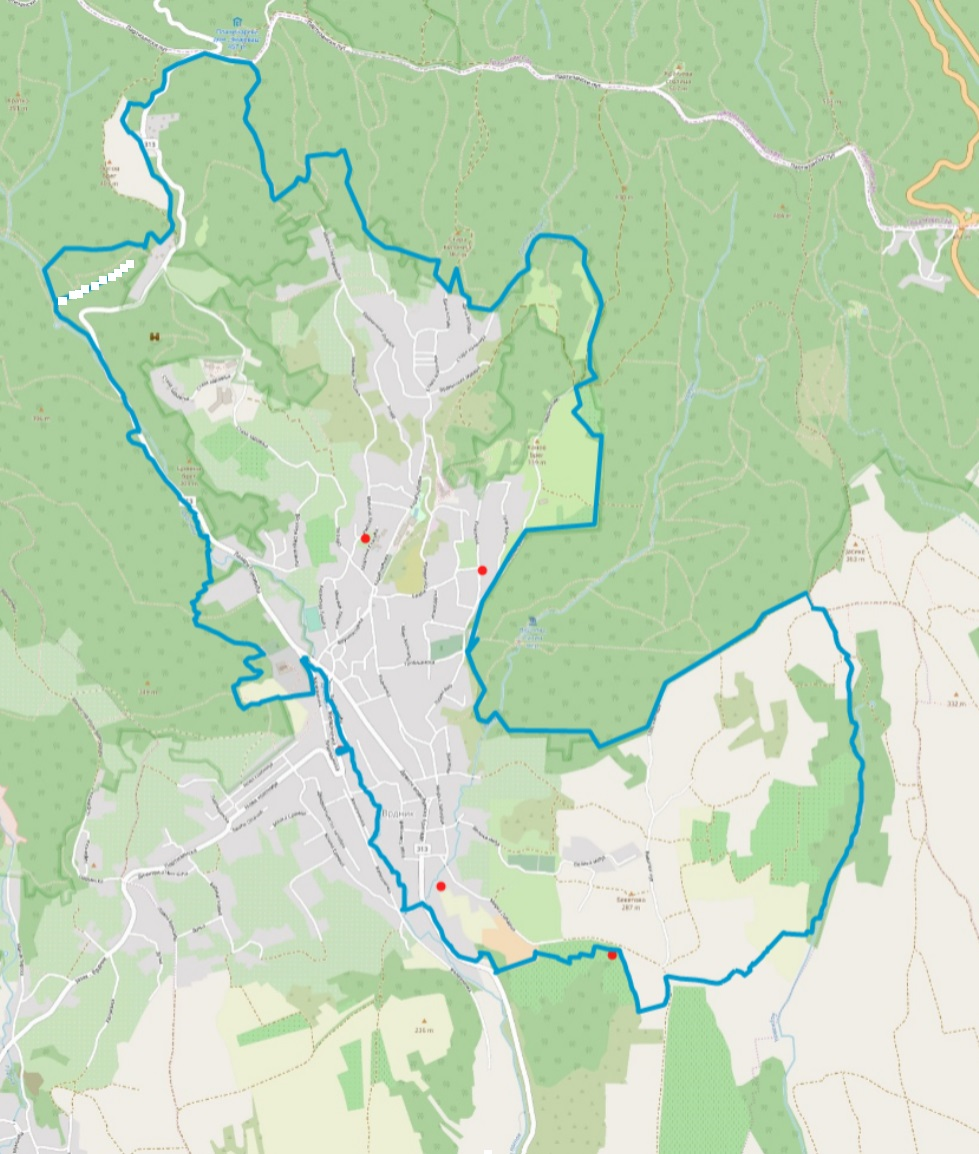 Извор: Студија оправданости туристичког простора „Врдникˮ, Horwath HTLЦиљеви проглашења туристичког простораОсновни циљ проглашења туристичког простора је стварање одговарајућих услова за уређење, коришћење и заштиту туристичког простора ,,Врдник”, који због својих карактеристика, вредности и приоритетне туристичке намене захтева посебан режим организације.Досадашњи развој туризма показао је да је простор базични елемент развоја туризма. Квалитет простора и његова опремљеност су најзначајнија мотивација за туристичка кретања и њихову усмереност.Квалитет природних и културно-историјских ресурса, као атрактивних фактора понуде, од кључне је важности за квалитет туристичког производа дестинације. У складу са ресурсном основом и постигнутим развојем, општи циљ је формирање и афирмација глобално препознатљиве туристичке дестинације која задовољава економске, друштвене и социјалне критеријуме.Оперативни циљеви су усмерени ка обезбеђењу услова за интелигентан, контролисан развој и дугорочну одрживост Врдника као туристичког простора, у складу са препорукама Стратегијског мастер плана развоја туризма Фрушке горе за подручје општине Ириг. Кључне туристичке  атракцијеТржишна евалуација ресурсно-атракцијске основе показала је да општина Ириг располаже богатим потенцијалом за креирање туристичке понуде. Око 25% територије општине налази се у зони Националног парка „Фрушка гораˮ, чије су темељне вредности геолошка историја и биолошка разноврсност. Подручје располаже изузетно вредном културном баштином, руралним особеностима и значајним балнеолошким потенцијалом. Природни ресурси који су основ атрактивности подручја су термалне воде Бање Врдник, рељеф, клима, флора и фауна, као и заштићене вредности Националног парка „Фрушка гораˮ. Од друштвених ресурса посебно се издвајају развијена инфраструктурна и супраструктурна основа за развој туризма, импозантни манастирски комплекс,  као и археолошко налазиште Сирмијум које је у непосредној близини.  Геоморфологија терена условила је пејзаж, као својеврсни ресурс у туризму, који је настао узајамним деловањем човекових активности са топографијом, растињем и климатом. Преовлађујућа слика пејзажа сачињена је од заталасане подгорине са благим прелазом у равницу Срема, доминантне позадине оличене у Фрушкој гори и насеља формираних на правцима саобраћајница. Динамику пејзажа, употпуњују манастири, винарије, заштићене природне целине, амбијентални делови насеља. Инвертаризација атракцијске основе указује на разноврсност туристичких атракција и њихову концетрацију на, по површини, мањем простору и административној целини која има релативно мањи број становника. Подаци о власништву и попис катастарских парцелаПодаци о власништву и попис катастарских парцела дат је у Прилогу 1.Обавезе у погледу развоја туризма и других облика коришћења простораБања Врдник је са својим термалним ресурсом препознатљива на тржишту примарно у
свом лечилишно-рехабилитационом капацитету, а у последње време са развојем
модерних капацитета заснованих на термалној води и као велнес дестинација за све
узрасте. У том смислу, како би се раздвојили одморишни од лечилишних садржаја, као и
зона предвиђених за изградњу капацитета за дужи боравак, предложене су одговарајуће
искуствене зоне:
Нова бања:
I. Зона интегрисаног породичног велнес и спа ризорта;II. Зона кућа за одмор (урбанистичке целине, као и шума за рекреацију);III. Зона спорта и рекреације;
Стара бања:
IV. Зона креативне индустрије;V. Зона медицинског туризма (medical spa зона);VI. Зона велнес заједнице (укључује велнес насеље, капацитет за смештај старих лица,
као и одговарајући садржај за рекреацију;
Комплементарни простор:
VII. Зона Иришки венац (укључује дечије садржаје - центар открића Фрушке горе и
тематски забавни парк, као и подручје резервисано за комплементарни туристички развој). Назив и седиште субјекта коме се поверава управљање туристичким просторомСтратегијским мастер планом развоја туризма Фрушке горе за подручје општине Ириг, препоручен је механизам управљања развојем туристичког простора, а који суштински користи институт формалног проглашења туристичког простора и именовања управљача, на основу релевантних одредби Закона о туризму.Мисија управљача туристичким простором је да обезбеди услове за контролисан развој и дугорочну одрживост Врдника као туристичког простора, у складу са препорукама Стратегијског мастер плана развоја туризма Фрушке горе за подручје општине Ириг. Ово заправо значи да управљач туристичким простором врши две кључне пословне функције:Он је централни развојни ентитет туристичког простора – дефинише и реализује развојне пројекте у сарадњи са кључним интересним субјектима;Он је главни координатор и контролор спровођења активности у одрживом функционисању дестинације, њеној промоцији и постизању благостања за све пословне субјекте и становништво у оквиру туристичког простора уопште.Седиште управљача туристичким простором биће на територији општине Ириг.Подаци о туристичким ресурсима и туристичким атракцијама туристичког простораМетодолошки оквир за анализу туристичких ресурса и туристичке атракцијске основе је основна класификација туристичких атракција која подразумева разврставање туристичких атракција на:Геолошке карактеристике простораКлимуВодеБиљни светЖивотињски светЗаштићена природна добраЗаштићено културно-историјско наслеђеКултуру живота и радаЗнамените личности и историјске догађајеМанифестацијеКултурне и верске установеПриродна лечилиштаСпортско – рекреативне грађевине и теренеТуристичке стазе и путевеОстале атракције Геолошке карактеристике простораУ погледу рељефа територија општине Ириг обухвата две основне рељефне целине, јужну подгорину Фрушке горе и фрушкогорску лесну зараван. Фрушка гора је доминантна планина у овом делу Панонске низије, што је чини специфичном орографском целином. Значајне су њене рељефне карактеристике, као и геолошке особине, које утичу на друге природне одлике: хидролошке, педолошке, биљни покривач.Лесна зараван је друга основна геоморфолошка целина на простору иришке општине. Ова зараван опкољава Фрушку гору готово са свих страна. Специфичне рељефне карактеристике Фрушке горе и лесне заравни, у Панонској низији, део су њене туристичке индивидуалности и специфичан туристички ресурс.КлимаКлима општине Ириг се одликује топлим и сувим летима, прохладним зимама и јасно израженим прелазним годишњим добима. Средња годишња температура ваздуха је 10,60С. Најтоплији месец у години је август са температуром од 21,00C а најхладнији месец у години, јануар са уједначеном температуром ваздуха од –0,80С. Средње месечне температуре ваздуха у току зимских месеци не прелазе +20С , тако да постоје услови за одвијање различитих спортских и рекреативних активности у зимском периоду. Просечна годишња вредност инсолације износи 2126,6 сати и најмања је у децембру 53,9 сати, а највиша у јулу 294,7 сати.Према годишњем току температуре, активности на отвореном простору су могуће од почетка маја до почетка октобра, што одређује главну туристичку сезону.ВодаХидрографију општине сачињавају извори, потоци, језера као и крашке подземне воде и термоминералне воде. Шатриначко језеро се налази између села Шатринци и Крушедол Прњавора. Језеро је формирано 1984. године преграђивањем Међеш потока браном. Површина језера је око 48 ha, а дубина воде је око четири метра. Добродолско језеро се налази у атару истоименог села. То је такође акумулационо језеро направљено 70-их година са циљем наводњавања пољопривредних површина.Издани у карбонатним седиментима, пукотинско-карстни разбијени издани, представљају потенцијал акумулиране подземне воде која се користи за флаширање (извориште Јазак). Основни и највреднији ресурс, који је основа будућег развоја туристичког простора „Врдник”, је балнеолошки потенцијал подручја.Термоминералне воде Бање Врдник имају температуру од 32,5°C, и спадају у хипертермалне воде, са широким спектром деловања на људски организам. На основу физичко-хемијских својстава, воде Бање Врдник припадају хидрокарбонатноj (HCO3) класи. На основу катјонског састава припадају магнезијумско-натријумско-калцијумскоj (Mg-Na-Ca) подкласи вода. Користе се за лечење у Заводу „Термал“ као и за спортску рекреацију на отвореним базенима у оквиру истоименог комплекса.Биљни светБиљни свет репрезентују: шумски екосистеми са разноврсним типовима храстових шума, посебно панонским термофилним шумама и реликтном термофилном шумом храстова са грбићем, медитеранског обележја; јединствена исконска степска и шумско-степска  станишта која се налазе на падинама Фрушке горе; јединствени брдски предео у војвођанској равници са гребенским делом под шумом и падинама са пропланцима, виноградима и воћњацима, под утицајем традиционалних делатности, народног стваралаштва и градитељства; станишта и популације дивље флоре националног и европског значаја са присуством панонских ендемских и бројних реликтних врста.Животињски светЖивотињски свет репрезентују станишта преко двеста врста птица, међу којима се истичу орао крсташ, орао кликташ, црна рода, голуб дупљаш, црна жуна, беловрата мухарица и црноглаца стрнадица, као и глобално угрожена врста текуница, чија су станишта на степским пашњацима у нестајању.Заштићена природна добраНа територији општине налази се 25% површине Националног парка ,,Фрушка гора”, који је заштићен Законом као природно добро прве категорије од изузетног значаја за Републику Србију. Оно што Фрушку гору чини особеном је спој шумских, шумско-степских и ливадо-степских станишта. Шуме Фрушке горе сачињене су од великог броја дрвећа и грмља. Доминирају сребрнолисна липа, храст китњак, буква и граб. Значајна су и многобројна налазишта фосила, бројни изданци са откривеним геолошким творевинама, значајни за сагледавање геолошке грађе и историјско-геолошког развоја литосфере у Панонској регији и Подунављу.Заштићено културно-историјско наслеђеНа територији општине Ириг постоји већи број значајних објеката културно-историјског наслеђа, који се у ширем смислу могу сврстати у: археолошке локалитете, манастирске комплексе, сакралне објекте, просторне културно-историјске целине насеља и објекте народног градитељства. Издвајају се манастири Српске православне цркве са пратећим садржајима (прњавори, водице, чесме, испоснице, и сл.) који представљају пример изузетно вредног, духовног и културно-историјског наслеђа. Према Закону о културним добрима, извршена је категоризација културних добара општине Ириг: Култура живота и радаПоједине врсте традиционалних занимања или облика рада, као и поједини појавни облици културе свакодневног живота, предмет су посебног интересовања туриста. Облик туристичке атракције, могу да добију елементи како материјалне, тако и нематеријалне културе (народне игре, фолклор, обичаји, легенде, приче, итд). Као прилог овој анализи издвојили смо значајније атракције које могу да послуже за стварање инспиративног туристичког доживљаја туриста о дестинацији. Иришки рибари су 1820. године  имали свој еснаф и на рибарској пијаци подигли су крст у част Вазнесења господњег, који и данас постоји. Споменик  ,,Кипови” којим је обележен престанак куге у Срему, има снажан потенцијал за нарацију и представљање туристима. Један од симбола овог подручја је рудник у Врднику, иза ког су остали веома значајни објекти, који сведоче о животу и раду у овом насељу. Ириг је познат као виноградарски крај и подручје са великим искуством у традиционалној пољопривредној производњи. Прилог томе су и савремена достигнућа у развоју винарија и еногастрономског туризма на овом подручју. Предмет интересовања туриста су виноградарско подручје, тематске руте (вински пут), одређене врсте вина, едукација, специјалитети гастрономије, традиција и начин производње, виноградарске славе, итд. Знамените личности и историјски догађајиЗнамените личности које могу да доприносе туристичкој атрактивности Ирига су: Еустахија Спасић, прва српска књижевница, Васа Ескићевић, сликар, Борис Михајловић – Михиз, књижевник, Никола Бизумић, изумитељ, Небојша Поповић, кошаркаш који је дао први кош на светским првенствима за југословенску репрезентацију.Из бурне историје овог подручја издвајамо. У манастиру Ново Хопово 1573. године основана је прва школа на овим просторима. Карловачким миром 1699. године, ови крајеви се ослобађају турске окупације, али њу замењује аустријска, која ће трајати до 1918. године. Ириг је први град у Срему који 1760. године од цара Леополда добија право на држање два вашара годишње. То доприноси развоју занатства и трговине и снажењу економске моћи града. Прва библиотека која носи назив ,,Подлушко-сремска библиотека”, оснива се 1829. године и спада међу најстарије библиотеке у српском народу. Године 1842. у Иригу се оснива ,,Српска читаоница”, којој се припаја и раније основана библиотека. ,,Фрушкогорска воћарска задруга” основана је 1829. године, а следеће године подигнут је иришки подрум. Задруга ће бити веома заслужна у организовању производње воћа и винове лозе не само у Иригу, већ и на ширем подручју Срема. МанифестацијеМанифестације и догађаји су значајни за афирмацију туристичких вредности и боље упознавање историје и културе подручја. Туристичко-привредне манифестације су: ,,Пударски дани у Иригу”, ,,Дани бостана” и ,,Дани вина” у Ривици, ,,Патлиџанијада” у Нерадину, ,,Видовдански сабор” и ,,Дани шљива” у Врднику и ,,Јесен иде дуњо моја, кукурузи већ су зрели” у Јаску. Туристичко-спортске манифестације су: ,,Фрушкогорски маратон” и ,,Сусрет планинара”.Културне и верске установеКултурне и верске установе, поред своје основне делатности имају значај за развој туристичких активности у оквиру дестинације, како за развој културног и верског туризма, тако и за развој других врста туризма. Верске установе на подручју Ирига због својих изузетних вредности и степена заштите, сврстане су у ,,заштићено културно-историјско наслеђе” и као такве спадају већим делом у туристичке атракције националног значаја. Културне установе, Српска читаоница у Иригу,  Центар за развој ликовне уметности ,,Јазак”  и Дом културе ,,Доситеј Обрадовић” Ириг спадају у туристичке атракције регионалног значаја.Природна лечилиштаПриродна лечилишта су носиоци понуде здравственог туризма. Специјална болница „Термал“ у Врднику, се захваљујући природном лековитом фактору и развијеном медицинском услугом, позиционирала као носилац развоја туризма на овом подручју и значајан развоја здравственог туризма на подручју АП Војводине. Према плановима развоја Бања Врдник се категорише као бањско туристичко место националног значаја. У смислу атрактивности као природно лечилиште Специјална болница ,,Термал” у Врднику, спада у атракције националног значаја.Спортско – рекреативне грађевине и терениСпортске објекте сачињавају вишенаменске спортске сале, терени за фудбал и мале спортове и рекреативни базени Специјалне болнице ,,Термал” у Врднику. Наведени објекти, осим базена у оквиру ,,Термала”, задовољавају делимично потребе локалног становништва и не могу се оцењивати са становишта туристичке атрактивности. Базени у оквиру ,,Термала” спадају  у атракције регионалног карактера.Туристичке стазе и путевиИако постоји значајан и истражени потенцијал за формирање туристичких стаза и путева (вински пут, туристички пут билом Фрушке горе, еко путеви у Националном парку и друге тематске руте) ову категорију атракција није могуће оцењивати. Разлог је недостатак одговарајуће сигнализације, водичке службе и организације оваквих атракција.  Остале атракцијеВински туризам представља посебну селективну врсту туризма која у ширем смислу припада категорији руралног туризма. Поједини појавни облици винског туризма због своје атрактивности могу се посебно оцењивати ван процене  просторног оквира у ком се налазе. Примери су Винарија ,,Ковачевић”, Винарија „Мачков подрум” и Винарија ,,Деурић”. Атрактивност ових винарија спада у регионалне оквире, са тенденцијом да постану атракције националне категорије. Остале винарије спадају у атракције локалног карактера.РезимеРазматрајући све наведене ресурсе и вредности ширег подручја туристичког простора „Врдник”, као и савремена кретања у глобалном туризму, поготово у сегментима здравственог, руралног, верског са значајном компонентом културног туризма и еко туризма, може се закључити да туристички простор и његово непосредно окружење по богатству и разноврсности туристичких атракција испуњава услове за развој комплексног туристичког производа, како самостално, тако и у оквирима шире туристичке дестинације, која обухвата остатак Фрушке горе и град Нови Сад.Стање заштите животне средине, природних и културних добараКонцепт развоја Туристичког простора Врдник усклађен је са плановима и програмима заштите животне средине и културних добара. На подручју обухваћеном границама туристичког простора и у његовом непосредном окружењу налазе се просторне целине од националног и међународног значаја за очување биолошке разноврсности: заштићена подручја Националног парка ,,Фрушка гора”, Споменик природе ,,Оскоруша” код Хопова, као и еколошки значајна подручја са еколошким коридорима. Национални парк  ,,Фрушка гора” заштићен је Законом о националним парковима („Службени гласник НРСˮ, број 53/60). Националним парком управља ЈП Национални парк ,,Фрушка гора” са седиштем у Сремској Каменици. На територији општине Ириг налази се 25% површине Националног парка ,,Фрушка гора”, који је заштићен Законом као природно добро прве категорије. Оно што Фрушку гору чини особеном је спој шумских, шумско-степских и ливадо-степских станишта. Шуме Фрушке горе сачињене су од великог броја дрвећа и грмља. Доминирају сребрнолисна липа, храст китњак, буква и граб. Значајна су и многобројна налазишта фосила, бројни изданци са откривеним геолошким творевинама, значајни за сагледавање геолошке грађе и историјско-геолошког развоја литосфере у Панонској регији и Подунављу. Просторним планом подручја посебне намене НП ,,Фрушка гора”, утврђен је  систем заштите са заштитним зонама: • Подручја режима I степена са искључењем свих облика коришћења и активности осим научно-истраживачког рада, контролисане едукације и активности којима се спречава деградација и нестанак осетљивих екосистема. То су простори специфичних геолошких, геомофролошких и других облика и појава и значајни шумски екосистеми Фрушке горе, као и станишта заштићених биљних и животињских врста у оквиру заштите биодиверзитета Националног парка. • Подручја режима II степена на угроженим и значајним просторима, са мерама којима се ограничава и строго контролише коришћење. Дозвољене су активности на унапређењу и презентацији природних вредности. То је највећи део шумског комплекса Националног парка, који захтева специфичне мере неге и обнове нарушених шумских екосистема и станишта значајне флоре и фауне Фрушке горе на којима су неопходне интервентне мере заштите и очувања.• Подручја режима III степена на којима је одређено ограничено коришћење и контролисане активности у складу са функцијама Националног парка, традиционалним привредним делатностима и становањем, укључујући и туристичку изградњу. То су туристичко-рекреативни и културно историјски локалитети, деградиране површине под шумском вегетацијом, површински копови, акумулације и сл.Развој и управљање Националним парком Фрушка гора спроводи се у складу са Планом управљања за период 2018.-2027. године, који је утврђен на основу члана 52. Закона о заштити природе („Службени гласник РСˮ, бр.36/09, 88/10 и 9/10-исправка и 14/2016), члана 12. Закона о националним парковима („Службени гласник РСˮ, број 84/15) и у складу са Решењем Покрајинског Завода за заштиту природе о условима заштите природе број: 03-3449/2 од 29.01.2018. године.Планом управљања Националног парка Фрушка гора, дефинисани су основни циљеви на заштити, очувању и унапређењу природних и културних вредности Националног парка Фрушка гора у циљу унапређења стања заштићеног подручја, даљих научних истраживања, презентације и популаризације подручја. У складу са задатим циљевима, планирани су и задаци и активности на заштити природних и културно-историјских вредности, спречавању активности које могу нарушити својства Националног парка, заштити и унапређењу стања, одрживом коришћењу природних ресурса, у научно – истраживачкој делатности, у културно образовној делатности, презентацији и популаризацији вредности, уређењу подручја и на изградњи објеката, успостављању и развоју туристичких, рекреативних и других развојних функција Националног парка Фрушка гора. Активности дефинисане Планом управљања Националним парком Фрушка гора за период 2018-2027. године, детаљније се разрађују кроз мере и оперативне активности у годишњим програмима управљања.На територији општине Ириг постоји већи број значајних објеката културно-историјског наслеђа, који се у ширем смислу могу сврстати у: археолошке локалитете, манастирске комплексе, сакралне објекте, просторне културно-историјске целине насеља и објекте народног градитељства. Издвајају се манастири Српске православне цркве са пратећим садржајима (прњавори, водице, чесме, испоснице, и сл.) који представљају пример изузетно вредног, духовног и културно-историјског наслеђа. Временска и тематска разноврсност споменика културе пружа широке могућности за укључивање ове огромне баштине у савремене токове живота и адекватно коришћење простора. Програм заштите непокретних културних добара подразумева заштиту: споменика културе, евидентираних културних добара и археолошких налазишта. Споменици културе и културна добра која су у процесу утврђивања (налазе се под претходном заштитом) третирају се законом прописаним мерама заштите, као и свим потребним сагласностима које прописује закон. Културно добро и добро које ужива претходну заштиту не смеју се оштетити, уништити, нити се без сагласности, у складу с одредбама закона, може мењати његов изглед, својство или намена. Мере заштите споменика културе примењују се синхронизовано са осталим активностима (туризам, култура, становање итд.), полазећи од основног значаја и карактера сваког појединачног споменика. Услови заштите непокретног културног наслеђа односе се на опште одреднице и посебне услове очувања, одржавања и коришћења што подразумева очување свих карактеристика на основу којих је утврђено споменичко својство. Постојање бројних археолошких локалитета утврђено је рекогносцирањем (површинском проспекцијом), а на мањем броју су обављена и археолошка ископавања. У зонама археолошких локалитета који су проглашени за непокретна културна добра односно евидентираних археолошких локалитета могуће је извођење грађевинских радова само уз претходно прибављање појединачних мера заштите. Манастирски комплекси се истражују у читавом њиховом обиму, укључујући конаке, економске зграде и утврђења. За манастирске комплексе утврђене су зоне заштите непокретног културног добра: 	- Ужа зона заштите; - Шира зона заштите са зонама контролисане изградње. Ужа зона заштите која је одређена Студијом заштите непокретних културних добара (Покрајински завод за заштиту споменика културе - 2003. година), обухвата манастирски комплекс који подлеже највишем степену заштите кроз примену конзерваторских и рестаураторских радова. Шира зона заштите која је одређена ,,Предлогом заштите простора око непокретних културних добара” (Елаборат Завода за заштиту природе Републике Србије, Студија заштите непокретног културног наслеђа за потребе израде просторног плана - Завода за заштиту споменика културе Сремска Митровица) обухвата подручје око манастирског комплекса и у њој посебно утврђене просторе контролисане градње објеката за потребе привређивања манастирског братства и потребе туристичке презентације манастира (паркинзи, санитарни чворови, продаја сувенира, приступне саобраћајнице). Манастирски прњавори - као прилазни коридори, обухваћени су широм зоном заштите како би се избегла неконтролисана градња и сачувала постојећа регулација и спратност објеката. Сакрални објекти, просторне културно-историјске целине насеља, објекти народног градитељства, објекти профане архитектуре средњег века, остаци градова, кула, утврђења, бедема, истражују се, конзервирају, рестаурирају и укључују у мрежу туристичке понуде. Објекти профане архитектуре новијег доба и амбијенталне целине оцењују се и ревитализују у складу са принципима заштите и савременим потребама.Изражена култура предела оличена у значајним елементима природних и културних вредности и утврђена нормативном активношћу нарушена је непланским и стихијским заузимањем простора око кључних локалитета и неадекватним коришћењем ресурса и атракција. У домену развоја инфраструктуре огледа се недостатак одговарајућег пречишћавања и испуштања отпадних вода, као и третмана комуналног и индустријског отпада. Коришћење минералних вода није интегрално решено тако да постоји опасност деградације вредности ресурса. Јачање некомпатибилних туристичких садржаја (производи масовног туризма ниске вредности) угрожавају планирани туристички развој и пословну трансформацију туристичке дестинације али и природне и културне вредности. У домену интеграције недовољна је сарадња и партнерство институција и субјеката који се баве заштитом и унапређењем културних и природних вредности, комерцијалним, привредним и туристичким активностима. Комплексност предела  са изразитим природним и културним вредностима, као и динамичном туристичком дестинацијом, намеће потребу  интегралног управљања и координирања развоја и заштите животне средине и културних добара.Преглед постојеће планске и развојне документацијеЗа планирање развоја туризма од непосредне важности су одредбе законских прописа којима се уређује систем планирања и уређења простора. За посматрано подручје релевантни су: Просторни план Републике Србије од 2010.-2020. („Службени гласник РСˮ, број 88/10), Регионални просторни план Аутономне покрајине Војводине („Службени лист АПВˮ, број 22/11), ППППН Фрушка гора („Службени лист АПВˮ, број 8/19) и Просторни план општине Ириг. Просторни план Републике Србије (ППРС). Одредбе Просторног плана Републике Србије представљају обавезне оквире за просторне планове туристичких подручја у виду глобалног просторног обухвата туристичких подручја, њихове основне намене, режима коришћења и крупне екстерне инфраструктуре.Према ППРС основни циљ просторног развоја туризма је остваривање одрживог развоја туризма, као и заштита и уређење уз оптимално задовољавање просторно-еколошких и културних потреба националног и локалног нивоа.Просторни план Републике Србије утврђује да су у Републици Србији релевантни следећи туристички производи (без приоритета у наведеном редоследу): 1) градски туризам (градски одмори, манифестације и др); 2) touring (кружна и линеарна туристичка путовања/туре/путеви - националних паркова, планина, клисура, пећина, римских палата и споменика, средњовековних манастира, дунавских мотива, салаша, вина и гастрономије, бициклизма (Euro Velo 6), пешачења (Е4 и Е7), јахања, лова, риболова и др; 3) пословни + MICE; 4) бањски туризам (здравствени/балнеолошки, климатски и wellness/рекреативни); 5) планински туризам (на високим планинама, на средњим и ниским планинама); 6) наутички и други видови водног туризма; 7) догађаји;  8) рурални туризам (агротуризам и комбиновани сеоски туризам); 9) туризам специјалних интереса (верски, рекреативне активности и спортско-авантуристичке активности). Територијa Републике Србије је просторно функционално структурисана поделом на: Туристичке кластере - АП Војводина; Београд; југоисточна Србија; средишња и западна Србија; АП Косово и Метохија; и Туристичке просторе - који представљају делове туристичких кластерa са дестинацијама, touring правцима, туристичким местима и местима за одмор. Према расположивим условима и ресурсима, простори се дела на: примарне туристичке просторе који обухватају површинске целине туристичких дестинација, кружне и линеарне међународне и националне путне и пловне туристичке правце; концентрисане/тачкасте агломерације градских туристичких центара и места, бањских туристичких центара и места међународног и националног значаја; остале, секундарне туристичке просторе и места претежно регионалног значаја. Фрушка гора  је издвојена  као примарна туристичка дестинација, а Бања Врдник је сврстана у бањска туристичка места националног значаја.Регионални просторни план Аутономне покрајине Војводине (РП АПВ). Према РП АПВ, АП Војводина обухвата шест туристичких дестинација, примарних туристичких простора, а анализирани простор припада туристичкој дестинацији Нови Сад - Фрушка гора. Планирани су следећи видови/туристички производи: манифестациони туризам, ловни туризам, градски туризам, бањски туризам, наутички туризам, рурални туризам, културни туризам, етно-гастрономски туризам, пословни туризам, екотуризам.Просторни план подручја посебне намене Фрушка гора (ПППН). Обухват Просторног плана подручја посебне намене одређен је природним и културним одликама. Природне одлике подручја Фрушке горе, поред изразитих природних вредности које одликују заштићено подручје Националног парка, чине изузетне геодиверзитетске и биодиверзитетске вредности.Културно-историјске вредности одликују шири простор Фрушке горе који укључује фрушкогорске манастире, Сремске Карловце, Петроварадинску тврђаву и историјски град Нови Сад, као културно-пејзажне целине које чине ,,културно подручје”. Осим Националног парка и његове заштитне зоне, Просторним планом су обухваћена и подручја ван заштитне зоне која чине еколошку целину са Националним парком. Овој групи припадају просторно културно историјска целина Градско језгро Сремских Карловаца, део просторно историјске целине Фрушка гора са манастирима и другим споменицима културе, као и урбане целине у којима се одвијају бројне активности, које су од утицаја на заштићено подручје и остала природна добра.На основу атрактивне ресурсне основе идентификовани су потенцијални туристички производи:Туризам специјалних интересовања (благе активности: пешачење, планинарење, бициклизам, јахање, камповање, лов, риболов и спортске активности на води, као и грубе активности: зимски и екстремни спортови, као што су адреналин парк, бајк парк, зип лајн, параглајдинг, змајарење,и др.);Културно-тематске руте (туристичке туре које се баве темама уско повезаним са културним наслеђем, као што су посете фрушкогорским манастирима и осталим споменицима културно-историјског наслеђа, винске руте и др.);Пословни туризам (састанци, конгреси, семинари и радионице са свом пратећом опремом за наведене врсте садржаја, изложби и други пословни скупови); Здравствени и Spa & Wellnes  туризам (боравак у лечилиштима Spa & Wellnes објектима и климатско лечење);Екотуризам (посматрање птица, пчеларство, проучавање природе – флоре, фауне и геонаслеђа, фотографисање и други облици едукације у еколошким камповима, стручни и студијски боравци, екскурзије, школе у природи и боравак у одмаралиштима);Рурални туризам (боравак на салашима и у сеоским туристичким домаћинствима и активности везане за живот у руралним насељима);Етнотуризам (посете етногалеријама, гастрономија и конзумирање органски произведене хране, упознавање са обичајима и старим занатима) и Манифестације/догађаји (манифестације у окружењу Националног парка везане за локалну традицију, празнике и бербу усева и догађаји у области културе и спорта, као што су музичке свечаности и спортска такмичења).У складу са концепцијом просторног развоја предложено је формирање мреже центара туристичког развоја, од којих треба посебно издвојити ,,Иришки венац” и ,,Бању Врдник”.Просторни план општине Ириг (ПП). Просторним планом општине Ириг издвојени су најзначајнији туристички локалитети: Регионални центар I категорије Иришки Венац – примарни туристички центар опште намене са Туристичко информативним центром, смештајним капацитетима, угоститељским објектима, поштом, бензинском пумпом; Регионални центар I категорије Врдник – бањски и здравствено рекреативни туризам; Регионални центар I категорије Нерадин – регионални центар сеоског (руралног, салашарског) туризма;Центри верског туризма за специјалне мале групе посетилаца: Крушедол, Хопово, Јазак, Врдник, Гргетег, Велика Ремета; Центри верског туризма са краћим задржавањем: Мала Ремета, Старо Хопово и Простори око постојећих акумулација (Борковац, Међеш, Шелевренац, Добродол) и планираних акумулација за потребе туризма и рекреације.Туристичка тражња је сегментирана: У односу на простор (Београд, Нови Сад, Сремска Митровица, Шид и читава Војводина), као и делове суседних регија у земљи и иностранству. У односу на карактер туриста: Школска деца и млади (извиђачи, горани, школске екскурзије, наставе у природи); Одрасли и мешовите групе преко организација (спортске, еколошке, планинари, рекреативци, еколози, истраживачи различитих профила и сл.). Примарни туристички производи су:City tours; Специјална интересовања и Tранзитни туризам. Табела 1. Просторна организованост према просторно-планској документацијиПланирање развоја туризма у Републици Србији уређено је законском регулативом, применом концепције интегралног развоја. Туризам се кроз развојна докумената посматра као феномен који више није изолована појава, већ као сплет међусобног односа бројних компоненти друштвено-економске стварности. Систем планирања је уређен израдом и применом развојних докумената, почев од стратегије развоја туризма, планова развоја јединица локалне самоуправе, мастер планова за приоритетне туристичке дестинације, маркетинг планова, планова конкурентности туристичких производа, укључујући и систем резервације простора од значаја за туризам. Поред развојних планова у складу са Законом о туризму, на планирање туристичких активности значајан утицај имају локални и регионални развојни документи, који уређују систем развоја одређене територије, заштиту животне средине и унапређење предела, као и делатности које су комплементарне са туризмом. Стратегија развоја туризма Републике Србије 2016-2025. У оквиру просторне организације туризма Србије према Стратегији развоја туризма Републике Србије (,,Службени гласник РС”, број 98/16), општина Ириг се налази у оквиру издвојене туристичке дестинације ,,Нови Сад, Фрушка гора и Сремски Карловци”, која обухвата Национални парк са околним насељима и салашима. НП ,,Фрушка гора” и Бања Врдник издвојене су као кључне атрактивности дестинације, а насеље Ириг сврстано је међу полове развоја дестинације. У погледу развоја туристичких производа приоритет је дат манифестацијама, културно-тематским рутама, специјалним интересима, кружним турама, здравственом и спа туризму.Програм развоја туризма у АП Војводини за период од 2023. године 2025. године. Програмом и Акционим планом дефинисани су правци развоја туризма АП Војводине, уз подизање конкурентности и адекватног позиционирања и (ре)брендирања АП Војводине на међународној туристичкој мапи. Акционим планом дефинисане су кључне мере и активности као и њихови носиоци, предвиђени рокови и финансијски оквир за њихову реализацију. Програм садржи визију и мисију развоја туризма у АП Војводини, те презентује конкретна приоритетна подручја развоја (туристички производи) за остварење стратешких циљева који су дефинисани у Стратегији, уз уважавање глобалних туристичких трендова и изазова.АП Војводина је препозната као дестинација са богатим природним разноликостима на релативно малом простору, са богатим културно-историјским и мултикултуралним наслеђем и аутентичном гастрономијом чији потенцијали до сада нису адекватно и у довољној мери искоришћени у туристичке сврхе. Програм би требало да допринесе да се туризам у АП Војводини даље развија и да се туристички сектор препозна као генератор развоја Покрајине, уз конкретне предлоге и смернице развоја до 2025. године. Приликом израде Програма водило се рачуна о начелима одрживости, усклађености, потенцијалима и реалним развојним могућностима и о адекватној примени савремене информационе и комуникационе технологије.Стратегија одрживог развоја општине Ириг 2014-2020. Стратегија одрживог развоја дефинисала је развојне приоритете општине до 2020. године. Постављена су три стратешка циља:Развој пољопривреде, прерађивачке индустрије, малог и средњег предузетништва и туризма у функцији повећања конкурентности локалне економије и животног стандарда становништва;Унапређење квалитета кадрова и инфраструктуре у области здравства, образовања, културе и спорта уз развијене социјалне програме и партнерство са цивилним друштвом као и јачање опште друштвене одговорности свих актера укључених у развој ових делатности;Развој комуналне инфраструктуре и планско управљање простором кроз обезбеђено одрживо коришћење природних ресурса и смањен негативан утицај на животну средину.Акционим планом предвиђено је 12 пројеката у области туризма, који су везани за инфраструктурно унапређење и јачање стратешке и институционалне основе за развој туризма. Предложени пројекти имали су за циљ повећање броја туриста и туристичких производа за 30% до краја 2018. године.Мастер план одрживог развоја Фрушке горе од 2012. до 2022. године. Основни циљ израде пројекта Мастер плана одрживог развоја Фрушке горе усмерен је ка дефинисању подручја Фрушке горе као модерног развојног региона са високим стандардима заштите животне средине и одрживог коришћења, интегрисан са околином и прекограничним регионима. Израда овог документа била је усмерена на предлагање идејних решења и концепција за заштиту природних и културних вредности и избалансиран и одржив развој области, односно предлагање модела одрживог управљања развојем Фрушке горе до 2022. године. Мастер план одрживог развоја Фрушке горе дао је смернице развоја у следећим областима:Заштита и унапређење животне срединеЗаштита културног и историјског наслеђаЗаштита и презентација гео-наслеђаЗаштита шума и ловиштаРибарство, пчеларство и остале пољопривредне делатностиТуризамСаобраћајЕлектроенергетска и електронска комуникациона инфраструктураЗаштита вода, уређење водотокова и комунална инфраструктураОбновљиви извори енергије.Програм развоја туризма општине Ириг. У аналитичком делу овог документа констатовано је:Ириг има велики потенцијал за развој селективних облика туризма (вински, гастро, outdoor, бањски, као и туризам базиран на културно-историјским ресурсима);Постоји низак проценат искоришћености смештајних капацитета на нивоу целе општине;Постоји тенденција смањивања дужине боравка у дестинацији;Изразито низак степен реализације пројеката планираних Стратегијом одрживог развоја општине Ириг у домену туризма. Задаци постављени програмом су:Повећање искоришћености постојећих смештајних капацитета;Повећање дужине боравка на дестинацији;Привлачење drive in гостију, како домаћих, тако и страних посетилаца који посећују Београд и Нови Сад;Успостављање система контроле и ознаке квалитета у прехрамбеним производима и туризму;Унапређење капацитета локалних актера за пројектни менаџмент.Посебни циљеви програма су:Диверсификација туристичке понуде;Подизање квалитета гастро и винског туризма;Подстицање умрежавања и унапређење капацитета за спровођење активности у домену развоја туризма.У области урбанистичког планирања на подручју општине у реализацији су генерални и детаљни урбанистички планови на територији Ирига и Врдника  којима се реализују постављени циљеви развоја туризма и усклађивања туристичких и других делатности.Стратегијски мастер план развоја туризма Фрушке горе за подручје општине Ириг утврдио је стратешки концепт и развојни модел, концепт туристичке дестинације и искуствене зоне туристичког простора Врдник, инвестициону стратегију, пословно управљачки модел, програм јачања конкурентности дестинације, оквир за планирање туристичког маркетинга, преглед инвестиционих пројеката и економско - финансијску оцену пројеката, акциони план за спровођење пројеката са динамичким планом реализације.Кључно опредељење Стратегијског мастер плана је заштита атракција од интереса за одрживи развој туризма у бањи Врдник, и развој пројеката за дугорочан и стабилан развој заштиту и унапређење ширег простора туристички атрактивних локација, односно општине Ириг у целини. У складу са стратешким развојем туризма, идентификовани су инвестициони пројекти који имају униформни циљ – одрживи и дугорочни развој туризма и општи економски развој општине Ириг. Пројекти су подељени у две категорије. Прва обухвата пројекте јавног сектора, који имају за циљ развој инфраструктурне основе општине Ириг па самим тим и давање основе за дугорочно одрживи развој туризма, као и стварање предуслова за инвестиције приватног сектора. Друга категорија обухвата пројекте приватног сектора који доприносе остварењу свих развојних и маркетиншких циљева бање Врдник, односно општине Ириг као шире туристичке дестинације.Пројекти у надлежности јавног сектора су:1. Реконструкција пута Ириг-Марадик;2. Реконструкција локалног пута Јазак - Мала Ремета;3. Реконструкција локалног пута у центру насеља Врдник за прилаз Специјалнојболници „Термалˮ и другим централним бањским садржајима;4. Реконструкција једносмерне саобраћајнице Иришки венац - Санитас - веза садржавним путем;5. Изградња саобраћајнице „Панорамски путˮ;6. Изградња канализационе мреже у насељима Ириг и Врдник;7. Изградња пречистача отпадних вода општег типа у Иригу и Врднику;8. Изградња и реконструкција водоводне мреже у Иригу и Врднику;9. Изградња ФТТХ оптичке телекомуникационе мреже општине Ириг;10. Уређење водотокова и каналске мреже у насељу Врдник, Јазак и Ириг;11. Изградња јавног паркинга у обухвату физичког мастер плана (зона нове бање);12. Уређење централног парка са амфитеатром у обухвату физичког мастер плана(зона нове бање).Јавни пројекти чији је директан допринос јачање базе за подстицање развоја туризма, а који су идентификовани у сарадњи са представницима локалне самоуправе су: 1. Уређење и опремање језера Борковац (акумулација Кудош) са спровођењем мерасанације и ревитализације језерског екосистема;2. Уређење и опремање приобаља језера Међаш;3. Изградња и уређење интегрисане мреже бициклистичких и пешачких стаза дестинације Фрушка гора са конекцијом на дунавску бициклистичку стазу ЕуроВело 6;4. Изградња спортских објеката за спортске припреме и рекреативни спорт у БањиВрдник;5. Пројекат истраживачких радова, конзервације и ревитализације споменика културе „Врдничка кулаˮ са утврђењем;6. Интерпретациони центар Бање Врдник - ревитализација зграде старе Железничке станице;7. Конзервација и ревитализација просторно културно историјских целина и добарапод претходном заштитом у Врднику;8. Интерпретациони центар културно-историјске баштине;9. Вински музеј;10. Ревитализација зграде Дома културе - Српска читаоница Ириг;11. Постављање жичаре.Физичким мастер планом су дефинисане тачке развоја туристичких и комплементарних садржаја, у складу са новим искуственим туристичким зонирањем бање Врдник. У том смислу, обрађивачи физичког мастер плана IBI Group и пословног мастер плана Horwath HTL су као полазиште узели постојеће стање и размештај туристичких и комплементарних капацитета, имајући у виду инвестиције које су се већ догодиле у претходном периоду.У погледу даљег развоја садржаја концентрисаних око Етно-села „Врдничка кула” и хотела „Фрушке терме”, предложеним концептом развоја предвиђен је развој додатних садржаја, у циљу заокруживања туристичке понуде и стварања интегрисаног породичног велнес и спа ризорта, као и његове везе са центром насеља и другим предвиђеним садржајима – будућим јавним паркингом, будућим спортским садржајима и будућим спортским хотелом са спортском халом.Пројекат завршетка интегрисаног породичног велнес и спа ризорта је од кључног значаја, пошто ће се тиме сав ”бучни” садржај преместити из постојећег центра бање, чиме се отвара простор да се постојећи објекти – хотел Premier Aqua и Специјална болница „Термал” позиционирају као специјализовани објекти за med spa услуге, са здравствено – рехабилитационим карактером. На постојећу зону Специјалне болнице „Термал” се наставља будуће тематско насеље, са тзв. wellness real-estate-ом, којим се отвара простор за развој оваквог типа затвореног насеља, у складу са најновијим трендовима на светском тржишту некретнина.Додатно, предвиђен је и развој капацитета за смештај сениора / пензионера, као својеврстан senior living community, на локацији која се налази у близини med spa и wellness  real-estate зона. Планиран је и развој дигиталног и креативног hub-a, са циљем диверсификације понуде садржаја и привлачења млађих генерација, тзв. дигиталних номада, што ће имати позитиван маркетиншки ефекат и ставити Врдник на мапу иновативних места, пожељних за привремени боравак и угодан рад у природном амбијенту, са свим могућим доступним туристичким, забавним и спортским садржајима.Предвиђени су следећи туристички капацитети у оквиру туристичког простора Врдник:1.Отворени забавни водени парк;2. Комерцијално - туристички садржаји; 3. Комплементарни туристички смештајни капацитети; 4. "Fruska Creative Industry Hubˮ (Креативни хаб – центар за дигиталне номаде); 5. Med Spa - медицински центар бање Врдник; 6. Wellness lifestyle real-estate (велнес насеље); 7. Senior living заједница; 8. Софистикација пијаце - Врдничка пијаца „задовољстваˮ; 9. Развој винског хотела (у склопу неке од винарија);10. Фрушка гора Gourmet House.У циљу обезбеђивања основе за ефикасну реализацију предложених кључних развојних решења, Стратегијским мастер планом је предвиђено формирање дестинацијске менаџмент организације за обављање послова:• Резервације, заштите, регулације и контроле развоја (изградње) простора, као и прилагођавање просторно планске документације неопходне за имплементацију предложеног концепта развоја туризма општине Ириг, а пре свега бање Врдник;• Заштите природног богатства и културно–историјског наслеђа и идентитета подручја. Имајући у виду да територија општине обухвата и Национални парк Фрушка гора, ова улога је од великог значаја, јер туристички развој не сме да буде препрека очувању природног богатства, већ платформа одрживог развоја;• Дефинисање приоритета, координације и реализација пројеката јавне, комуналне и комуникационе инфраструктуре, а првенствено пројеката инфраструктурног опремања локација кључних туристичких инвестиционих пројеката;• Дефинисање политике привлачења и подршке инвеститорима у домену туризма и угоститељства и сродним областима, као и циљано промовисање инвестиционог потенцијала општине Ириг;• Успостављање сарадње и хармонизацији развојних и маркетиншких активности са кључним интересним субјектима у туризму Војводине и Србије;• Изградња система за стручно оспособљавање и професионално усавршавање људских ресурса неопходних за реализацију предложених мера, посебно у контексту планирања и реализације развојних пројеката – обезбеђивање адекватних знања и вештина за локалне иницијативе.Анализа постојећег стања у туризмуТуристичка понудаПовећање смештајних капацитета у Општини у великој мери је генерисано инвестицијама у Бањи Врдник. Бања Врдник има дугогодишњу традицију лечења термалном водом и пружања услуга медицинског туризма. Хотел „Термал“ има вишедеценијску традицију, а 2012. године реализована је најзначајнија туристичка инвестиција у општини - отворен је хотел са 5* „Premier Aqua“, који располаже са 9 апартмана, 45 соба и 99 лежаја. На узвишењу изнад старе бање 2015. године изграђено је етно село „Врдничка кула“, а 2019. године отворен је хотел са 4* „Фрушке терме“, са капацитетом од 200 соба и апартмана и бројним допунским садржајем – базенима, саунама, конгресним центром, чиме је Бања Врдник постала регионални центар туризма. Осим великих хотела у бањи се отворио велики број мањих, пре свега апартманских смештајних јединица.График 1. Број лежаја у Бањи Врдник у периоду 2014.-2022.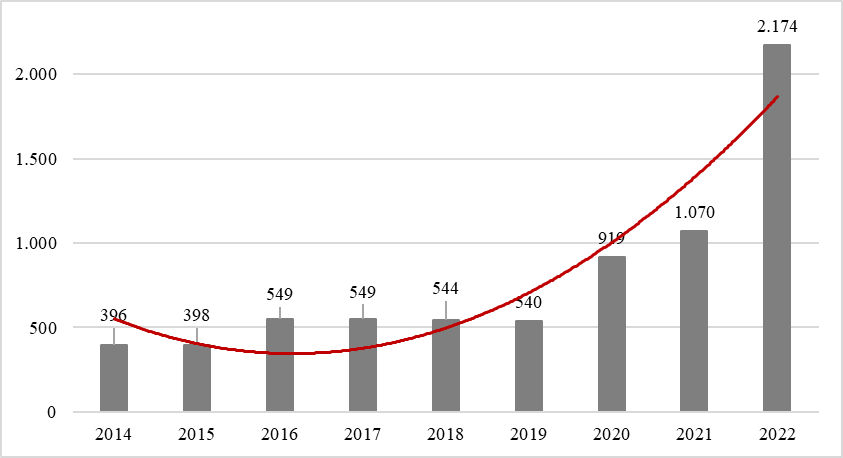 Извор: Републички завод за статистику РСПовећање броја лежаја у Бањи Врдник потврђује надпросечни раст капацитета у односу на Републику Србију, али и остале туристичке дестинације. У посматраном периоду број регистрованих лежаја у бањи је растао по годишњој стопи од 23,7%. (CAGR), што је последица дуплирања капацитета у 2022. у односу на 2021. годину.Табела 2. Структура понуде хотелског смештаја у Бањи Врдник, 2024. годинеИзвор: Министарство туризма и омладине РСУ претходној табели приказана је структура смештајних капацитета у Бањи Врдник, која не обухвата категорисане објекте (хотеле) чији је преглед дат у уводном делу. Учешће апартмана у укупним смештајним капацитетима указује на изузетно изражен тренд приватних инвестиција у ову бању, посебно након 2019. године. Туристичка тражња У 2023. години Бању Врдник је посетило укупно 89.873 туриста и забележено је укупно 220.027 ноћења.  Бања је у последњих 10 година забележила импресиван раст туристичког промета - за доласке 22,5%, a за ноћења 15,6% (CAGR). График 2. Тренд долазака и ноћења гостију у Бању Врдник (2014.-2023.)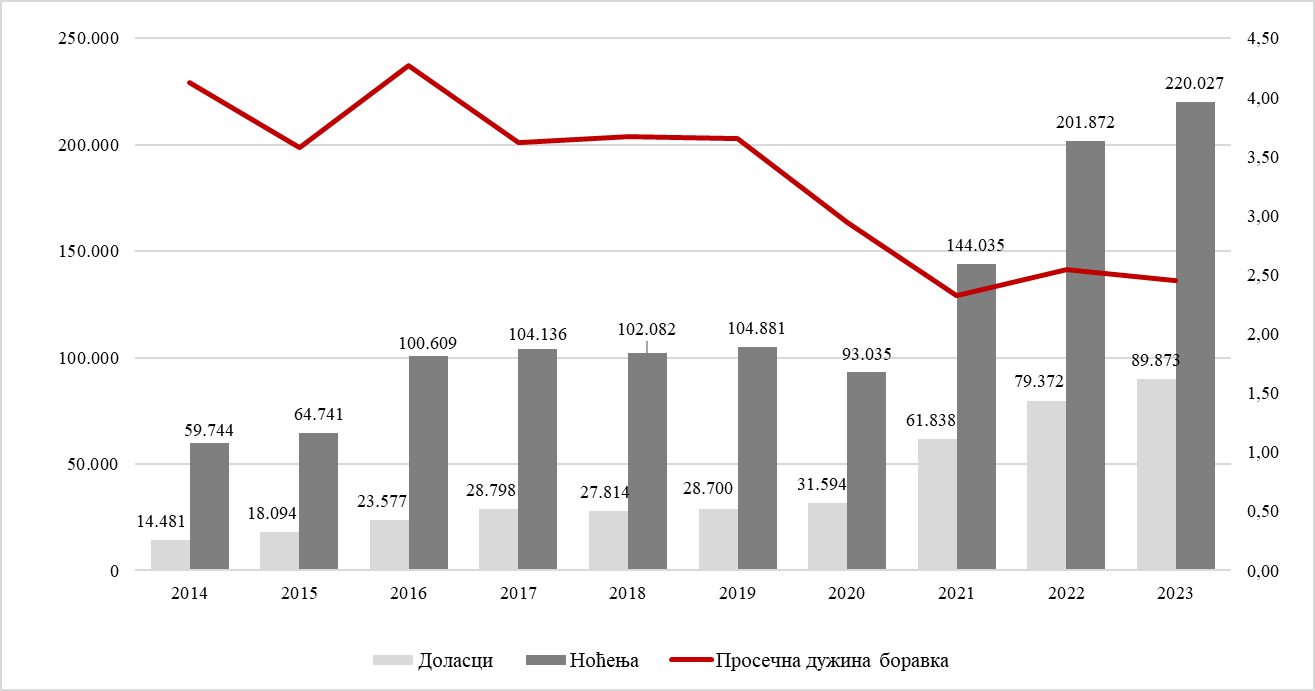 Извор: Републички завод за статистику РСЗабележени тренд је последица, пре свега отварања нових смештајних капацитета, на првом месту хотела „Фрушке терме“. Међутим, поред поменутог хотела и хотел Premier Aqua, као и Етно комплекс „Врдничка кула“ променили су навике гостију који посећују бању. Гости су у прошлости традиционално посећивали бању доминантно због медицинских услуга, али отварањем нових објеката омогућена је понуда за туристичке производе као што су здравствени и веленс туризам, кратки одмори и пословни туризам (MICE).  Наведена промена у структури понуде и тражње довела је до скраћења боравка гостију у бањи. На почетку посматраног периода просечна дужина боравка била је 4,1 дан, што је било мало испод просечне вредности за бање у Србији, а 2023. године износила је 2,4 дана, што је значајно мање од републичког просека.График 3. Структура ноћења у Бањи Врдник (2014.-2023.)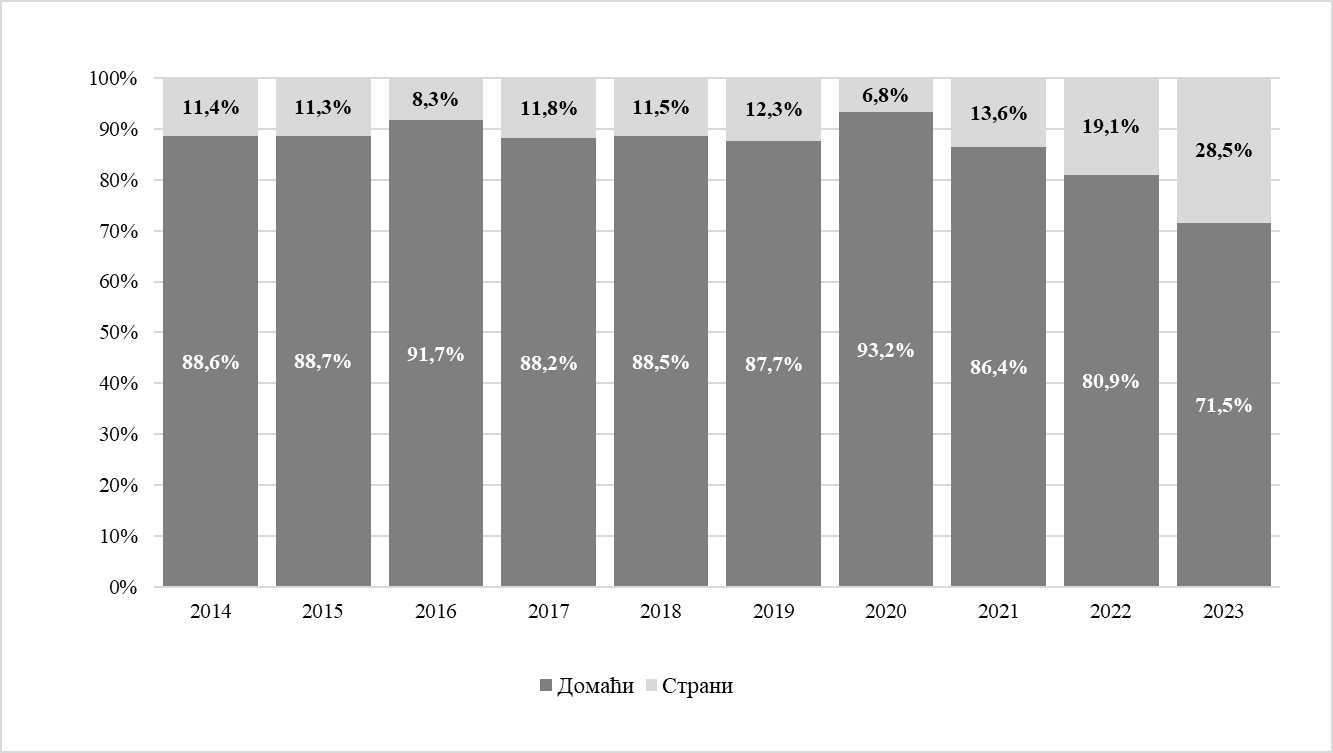 Извор: Републички завод за статистику РСБања Врдник бележи и пораст релативног удела страних туриста у укупном обиму, као последица већ поменуте промене у понуди. У првог години посматрања удео страних туриста је био испод просека бања у Србији (12,2%) и износио је 11,4%, док је у 2023. години достигао ниво од 28,5%, што је значајно више од просека бања (17,1%) у истој години.Табела 3. Бања Врдник – кључна инострана емитивна тржишта (2014.-2023.) 
% укупних долазакаИзвор: Републички завод за статистику РСНајвећи број страних гостију долази  из Босне и Херцеговине (19,52%) и Хрватске (15,26%), а са гостима из Руске Федерације, Словеније и Немачке формира се више од половине тражње (52,82%). Примећен је и пораст туриста из Кине, што је у складу са општим трендом туристичких долазак у Војводини. У периоду 2015.-2019. њихов број је порастао за 130%.У погледу позиције општине Ириг у туризму Србије, ситуација је следећа:Најзначајније туристичке дестинације у Србији, поред великих градова, су свакако бање. Бањски туризам у последњих неколико година доживљава значајан развој, који карактерише процес приватизација старих објеката и валоризације раније стеченог имиџа познатих туристичких дестинација, како на регионалном тако и на националном тржишту. Изузимајући неколико објеката који се налазе у бањама и чије пословање је засновано на принципима destination spa, готово целокупна понуда је далеко испод међународних стандарда те се капацитети у овом сегменту се не могу сматрати конкуренцијом предметном пројекту.У последњих петнаест година Република Србија је постигла велики напредак на пољу развоја туризма. У овом периоду дошло је до значајног подизања броја и квалитета смештаја, што је посебно изражену у случају хотелског смештаја. Упоредо са трендом повећања квантитета и квалитета смештајних објеката, повећавао се и обим туристичке тражње, који је у 2023. години достигао рекордну вредност, након брзог опоравка након пандемијске кризе. Туристичку тражњу карактерише све већи удео страних туриста, пре свега у градовима, што доводи до тога да градови имају преко 60% учешћа у укупном туристичком промету. Овај тренд, међутим, доводи и до пада просечног времена боравка. Тренд забележен на републичком нивоу карактерише и бањски туризам – раст броја и квалитета смештајних објеката, све већи удео приватних инвестиција. Кретање је, пре свега, узроковано променом преференција гостију који у бање не долазе само због медицинског туризма (лечења и опоравка), већ бање постају центри који све више нуде савремене туристичке производе попут кратких одмора, спа и велнес здравственог туризма и пословног туризма (MICE). Бања Врдник такође прати општи тренд. У последњих пет година дошло је до велике експанзије понуде смештаја (23,7% CAGR), а посебно се истиче једини хотел за одрасле у Србији Premier Aqua, као и хотел Movenpick Фрушке терме који је опремљен импозантним аква парком и спа центром. Позитивна ствар је и промена у структури смештаја, где се тежиште са смештаја у бањском лечилишту и сеоским домаћинствима, помера на хотелски и апартмански смештај. Ово је јасан индикатор повећања квалитета услуге, али и окретање ка новим тржишним сегментима. Тражња је убрзо одговорила на понуду што је резултирало импресивним растом долазака гостију по годишњој стопи од 22%. Са повећањем броја страних туриста, повећава се и коефицијент мултипликације и утицај туризма на развој економије општине Ириг и Бање Врдник.Подаци о инфраструктурном потенцијалу туристичког простораДрумски саобраћајБања Врдник има повољан географско – саобраћајни положај. Налази се на 75 km од Београда, 24 km од Новог Сада и 70 km од међународног аеродрома „Никола Теслаˮ у Сурчину. Као насеље на територији Фрушке горе, Ириг има изузетно повољан географски положај, посебно у смислу туристичких кретања. Налази се на ободу средњоевропског простора, на смеру паневропског коридора, у Подунављу. Фрушку гору и њено непосредно окружење пресеца мрежа Е-путева:● Е-75 (M-22, M-1) – Будимпешта – Суботица – Београд - Ниш-Скопље - Атина (удужини од око 11 km),● Е-70 (M-1, M-1.9) – Загреб - Београд (у дужини око 2,7 km),као и магистралних праваца:● М-21-Нови Сад – Петроварадин – Ириг - Рума (29,3 km),● М-22/1-Нови Сад – Инђија - Београд (22,5 km),● М-18-Нештин-Визић-Ердевик-Бијељина (11,6 km),● М-18/1-Бачка Паланка - Шид (14,8 km).У јуну 2019. године Влада РС усвојила је измене Уредбе о Просторном плану подручја посебне намене инфраструктурног коридора државног пута Нови Сад – Рума – Шабац и Шабац – Лозница. Саобраћајница ће се простирати од Каћке петље на путу Нови Сад – Зрењанин, а са ауто-путем Е-75 ће се укрштати код бензинске пумпе „Минут”. Коридор с новом саобраћајницом даље ће водити према Дунаву, затим преко Фрушке горе до аутопута Београд–Загреб. Брза саобраћајница ће на сремску страну прећи преко новог моста који треба да се изгради код цркве на Текијама, даље ће водити према Буковцу преко тунела испод Фрушке горе - двоцевни тунел који ће дужином од 3,5 km бити најдужи тунел у Србији.Путни-друмски саобраћај за потребе насеља Врдник, и у будућности ће се обављати преко државног пута IIб реда бр.313 (Р-130), Раковац – Змајевац – Врдник – Ириг – Крушедол - Марадик - веза са државним путем 100. Осим овог пута за везе са окружењем, субрегионима, центром општине и категорисаном путном мрежом користиће се и општински путеви: Врдник – Јазак, Врдник – ка ДП бр.313, Врдник - Павловци.Основна концепција саобраћаја у насељу Врдник се заснива на задржавању свих већ дефинисаних уличних коридора, уз њихову темељну реконструкцију и рехабилитацију.Основу саобраћајног система насеља чиниће путни-друмски саобраћај, а његов најважнији сегмент ће бити постојећа траса ДП бр.3136, функционално дефинисана као главне насељске саобраћајнице (ГНС).Преглед удаљености општине Ириг од граничних прелаза и главних градова у региону дат је у табели 4.Табела 4. Растојање општине Ириг од граничних прелаза и главних градова у региону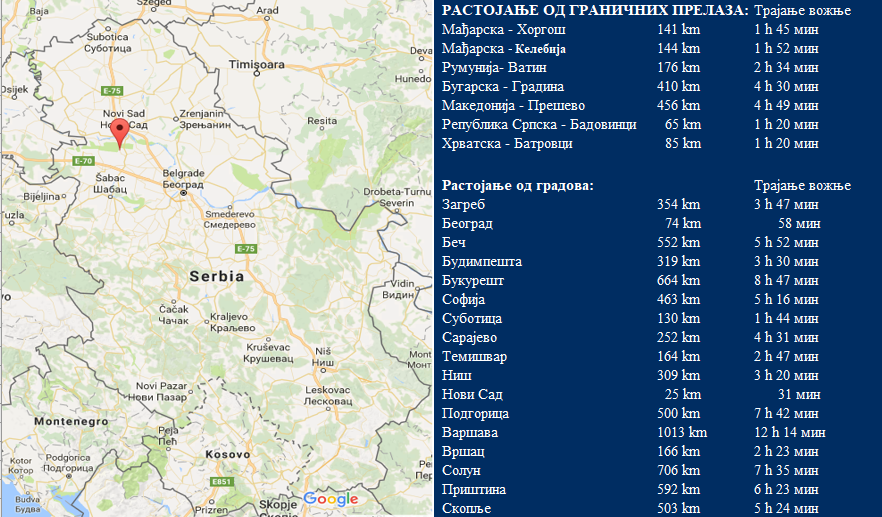 Железнички и водни саобраћајЖелезничку мрежу на Фрушкој гори и у њеној гравитационој зони, која прати Коридор 10 и која у перспективи може да постане  ”брза” чине: правац Београд – Рума – Шид и Београд – Инђија – Нови Сад.Са северне и источне стране протиче најзначајнија европска речна саобраћајница Дунав, која је део пловног система Дунав – Мајна - Рајна. Националном парку најближа већа лука је Нови Сад.Авио саобраћајНајближи аеродром општини Ириг је аеродром „Никола Теслаˮ у Београду, удаљен 60,6 km (48 минута вожње аутомобилом). Аеродромом управља компанија „Belgrade  Airportˮ, под концесионим уговором са француском компанијом „Vinci Airportsˮ. Национална авио-компанија „Air Serbia“, која је постигла значајан допринос овом сјајном резултату, у 49% је власништву „Etihad Airways“-а, прерастајући у водећу регионалну компанију. Аеродром "Никола Тесла" у Београду, један од водећих аеродрома у региону Југоисточне Европе, доживео је током 2023. године рекордан број путника. Значајан раст путничког промета је резултат непрекидних напора управе аеродрома на унапређењу инфраструктуре и услуга, као и повећању броја доступних летова и дестинација које повезују Београд са светом. Паралелно са повећањем броја путника, аеродром "Никола Тесла" пролази кроз фазу интензивних радова и модернизације. Пројекти који су у току укључују проширење капацитета путничких терминала, унапређење система за обраду багажа, као и увођење најсавременијих технологија за безбедносне провере. Циљ ових улагања је да се путницима обезбеди виши ниво комфора и безбедности, као и да се аеродром опреми за даљи раст и развој.Осим радова на физичкој инфраструктури, аеродром "Никола Тесла" улаже и у дигиталну трансформацију. Увођењем дигиталних услуга, као што су онлајн чек-ин и аутоматизоване контроле пасоша, тежи се ка ефикаснијем и бржем протоку путника, смањењу времена чекања и повећању задовољства корисника услугама аеродрома. У склопу напора да се додатно обогати понуда за путнике, аеродром "Никола Тесла" проширује и своју понуду комерцијалних садржаја. Нови ресторани, кафеи, продавнице сувенира и брендираних производа, као и луксузни простори за одмор, само су део новитета који доприносе богатијем искуству путовања.График 4. Број путника на аеродрому „Никола Тесла“ у периоду 2014.-2023. 
(у милионима) 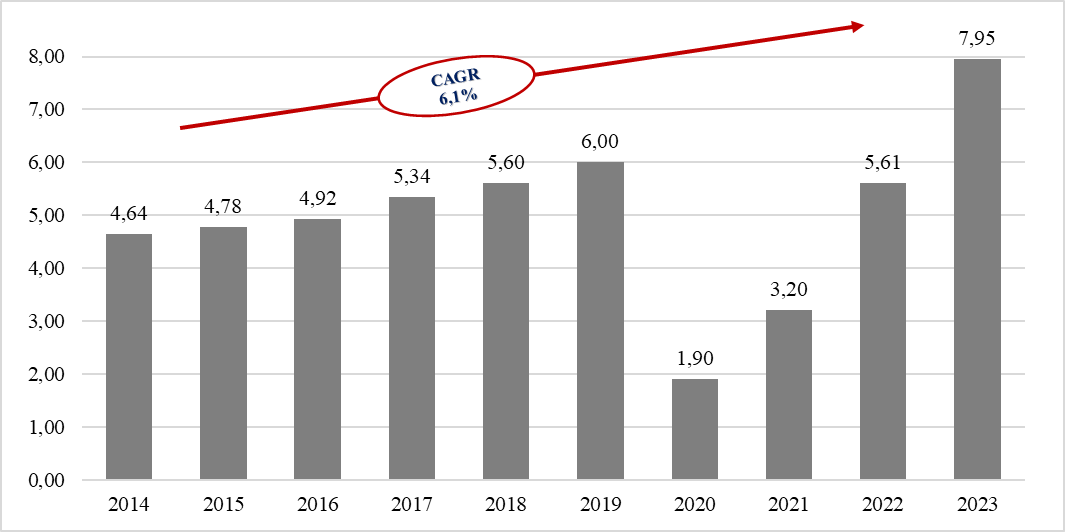 Извор: https://www.vinci-airports.com/Сезоналност промета Аеродрома показује највећи број путника у току летњих месеци, што је проузроковано сезонским кретањем домаћег становништва на годишње одморе. Осим лета, месеци април-мај и септембар-октобар, такође показују значајан промет путника. Изражена динамика путника на аеродрому, се поклапа и са израженом сезоналношћу у броју туриста.Бициклистичке стазеЕвропска бициклистичка рута EuroVelo 6 пролази кроз Нови Сад, који је у непосредној близини општине Ириг, док кроз Врдник пролази рута Иришки венац, Црвени Чот, Ремета, Врдник,  Иришки венац, у дужини од 35 km, са 700 m успона.  Ова рута је мање захтевна и представља мешавину асфалта и планинарских стаза. Омогућава вожњу преко благо таласајућег гребенског пута.Водовод и канализацијаПотребне количине воде за Врдник могу се обезбедити из регионалног водовода, уз реконструкцију магистралног транзитног цевовода, изградњу неопходног броја црпних станица, као и објеката за изравнавање потрошње (резервоари). Водоводном мрежом покривено је цело насеље. Реконструкција је потребна због изравнавања потрошње и решавања проблема великог број потрошача који су директно прикључени на потисни цевовод, чиме су изложени великим притисцима у мрежи (и до 9 bara). Црпне станице ''Лола'', ''Нова колонија'' и резервоар ''Липовац'' ће се такође реконструисати и предвиђа се замена хидромашинске опреме и увођење опреме за аутоматизацију система.Постојећи канализациони систем је сепарациони. Изграђен је један део канализационе мреже у дужини од око 2,7 km за прихватање отпадних вода којом је обухваћен само градски део насеља, док индустријски погони нису прикључени на мрежу и углавном користе септичке јаме. Канализационим системом треба омогућити одвођење санитарних отпадних вода из насеља до постројења за пречишћавање отпадних вода.  Канализациони систем је потребно планирати и развијати као сепаратни, тако да се посебно одводе отпадне, а посебно сувишне атмосферске воде. Електроенергетска мрежаНа простору Врдника постоји изграђена 10kV електроенергетска мрежа, коју је потребно реконструисати за 20kV напонски ниво.  Изградњом нових трафостаница 20/0,4 kV напонског преноса и реконструкцијом постојећих, обезбедиће се довољно капацитета за све потрошаче. Нисконапонска електроенергетска мрежа је углавном надземна на бетонским и гвоздено-решеткастим стубовима, а средњенапонска подземна унутар грађевинског подручја. У деловима насеља где је планирано вишепородично становање, радне зоне, централни садржаји и спортско-рекреативне површине, планирано је каблирање мреже. Мрежу јавног осветљења дуж главних саобраћајница треба реконструисати, а у делу насеља са централним садржајем, поставити расветна тела на украсне канделабре.Електронска комуникациона инфраструктураПостојећа поштанска јединица задовољава потребе квалитетног одвијања поштанског саобраћаја. Дигитална аутоматска телефонска централа, повезана је оптичким каблом са главним комутационим центром у Сремској Митровици. Оптички кабл, као будући основни вид преноса у међумесним мрежама, потребно је увести и у локалне везе, тј. у све нивое преноса. У наредном периоду планира се економичан развој и даље осавремењавање ЕК чворишта у циљу пружања нових сервиса корисницима, повећање броја телефонских претплатника кроз даљу децентрализацију ЕК мрежа.ПРИЛОГ 1.Подаци о власништву и попис катастарских парцела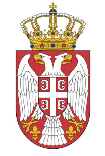 Република СрбијаМИНИСТАРСТВО ТУРИЗМА И ОМЛАДИНЕБрој: 001263308 2024 13450 003 002 012 001Датум: 03.06.2024. годинеНемањина 22-26Б е о г р а дВрста и име атракцијеЗначајГеолошке карактеристике простораНационалниВрста и име атракцијеЗначајКлимаРегионалниВрста и име атракцијеЗначајВодаЛокалниИзвори, потоциЛокалниШатриначко језероЛокалниДобродолско језероЛокалниМинералне водеНационалниТермоминералне водеНационалниВрста и име атракцијеЗначајБиљни светНационалниВрста и име атракцијеЗначајЖивотињски светНационалниВрста и име атракцијеЗначајЗаштићена природна добраНП ,,Фрушка гора”НационалниГеолошки профил у ГргетегуНационалниГрупа стабала црног бора (Манастир Хопово)РегионалниСтабло оскоруше(Манастир Хопово)РегионалниКатегорије и називи атракцијаНепокретна културна добра од изузетног значаја су:Манастир Велика РеметаМанастир Врдник РаваницаМанастир ГргетегМанастир ЈазакМанастир КрушедолМанастир Мала РеметаМанастир Ново ХоповоМанастир Старо ХоповоНепокретна културна добра од великог значаја су:Воденица у РивициГрадска целина у ИригуКула у ВрдникуКућа у којој је живела Милица Стојадиновић Српкиња у ВрдникуСрпска православна црква Св. Николе у ЈаскуСрпска православна црква Св. Николе у НерадинуСрпска православна црква Св. Преображења у ШатринцимаСрпска православна црква Св. Теодора Тирона у ИригуСрпска православна црква Св. Јована Претече у ВрдникуСрпска православна црква Успење Богородице у ИригуСрпска православна црква Св. Николе у ИригуТермоцентрала у ВрдникуНекатегорисана непокретна културна добра су:Зграда „Касинаˮ у ВрдникуКућа народног хероја Анке Матић-Грозде у ИригуКућа у Иригу (НОБ)Споменик изгинулим члановима породице ЈовичићСпоменик куги „Киповиˮ у ИригуСпоменик „Слободаˮ на Иришком венцуДобра која нису категорисана, а за које се претпоставља да имају споменичке вредности:Сретењска црква у КрушедолуСпоменик страдалима у НОБ-у, ЈазакСрпска читаоница у ИригуРудник у ВрдникуГрупа зграда ,,Господски ред”Рударско насеље ,,Нова колонија”Воденица ,,Борковац”Спомен чесма у НерадинуВрста и име атракцијеЗначајКултура живота и радаРегионалниВрста и име атракцијеЗначајЗнамените личности и историјски догађајиРегионалниВрста и име атракцијеЗначајМанифестацијеРегионалниВрста и име атракцијеЗначајУстанове културеРегионалниВрста и име атракцијеЗначајПриродно лечилиштеНационалниВрста и име атракцијеЗначајРекреативни базени Специјалне болнице ,,Термал”РегионалниР/БПросторни планДестинација/локалитетПотенцијални туристички производи1.Просторни план Републике СрбијеФрушка гора  -  примарна туристичка дестинација Врдник - бањско туристичко место националног значајаГрадски туризамTouring Пословни + MICE Бањски туризам Планински туризам Догађаји  Рурални туризам Туризам специјалних интереса 2.Регионални просторни план АП ВојводинеТуристичка дестинација Нови Сад - Фрушка гораМанифестациони туризам, Ловни туризам Градски туризам Бањски туризам Наутички туризам Рурални туризам Културни туризам Етно-гастрономски туризам, Пословни туризамЕкотуризам3.ППППН Фрушка гораПримарни туристички центри: Иришки венацВрдникЦентри верског туризмаЦентри управљачаТуризам специјалних интереса Културно-тематске руте Пословни туризам Здравствени и spa&wellnes  туризам Екотуризам Рурални туризам Етнотуризам Манифестације/догађаји4.Просторни план општине ИригРегионални центар I категорије Иришки Венац Туристички центар I категорије Врдник  Регионални центар I категорије Нерадин  Крушедол, Хопово, Јазак, Врдник, Гргетег, Велика Ремета. Мала Ремета, Старо Хопово. Борковац, Међеш, Шелевренац, Добродол City toursСпецијална интересовања Tранзитни туризамСмештајне јединицеСмештајне јединицеЛежајиЛежајиИндивидуални лежајиИндивидуални лежајиБрој%Број%Број%Укупно284100%362100%580100%Хотел5419,0%7119,6%12421,4%Кућа62,1%71,9%132,2%Апартман14751,8%18049,7%29150,2%Соба3010,6%349,4%559,5%Сеоско туристичко домаћинство62,1%61,7%111,9%Преноћиштe82,8%113,0%162,8%Вила144,9%205,5%325,5%Одмаралиште196,7%339,1%386,6%4-5%2-3%1-2%Босна и Херцеговина, Хрватска, Руска Федерација, Словенија, НемачкаСеверна Македонија, Црна Гора, Швајцарска и Лихтенштајн, САД, Аустрија, Шведска, Мађарска, Бугарска, НорвешкаХоландија, Француска, Кина (укљ. Хонг Конг), Аустралија, Канада, Италија, Румунија, Уједињено Краљевство, ИзраелУкупно тржишно учешће:52,82%Укупно тржишно учешће:14,3%Укупно тржишно учешће:5,3%24019461946314831482627/12627/1306/1306/114121412143914391492149213801380138013801380138024119471947314931492627/22627/2306/2306/214411441146114611520152013811381138113811381138124219481948315031502627/32627/33063/13063/114421442146314631521152124522452245224522452245224419491949315231522631/12631/13063/23063/21444144414641464152615261571157115711571157124562456245624562456245624519501950315431542631/22631/23063/33063/31445144514651465152715271572157215721572157224602460246024602460246024719511951315531552632/12632/13097/13097/11446144614661466152815281573157315731573157324642464246424642464246424819521952315631562632/22632/23097/23097/21447144714731473152915291574157415741574157424672467246724672467246724919531953315831582637/12637/1311/1311/11448144814751475153115311575157515751575157525002500250025002500250025019541954315931592637/22637/2311/2311/21449144914781478153215321577157715771577157725042504250425042504250425119551955316031602643/12643/13146/13146/11451145114791479153315331578157815781578157825052505250525052505250525219561956316131612643/22643/23146/23146/21452145214801480153415341579157915791579157925082508250825082508250825319571957316231622644/12644/13146/33146/31453145314821482153515351582158215821582158225092509250925092509250925419581958316431642644/22644/23151/13151/11454145414831483153615361582158215821582158225102510251025102510251025519591959316531652645/12645/13151/23151/21455145514841484153715371589158915891589158925122512251225122512251225619601960316631662645/22645/23151/33151/31456145614871487153815381590159015901590159025132513251325132513251325719611961316731672645/22645/23151/43151/41457145714891489153915391592159215921592159225232523252325232523252325819621962316831682645/32645/33151/53151/51458145814911491154015401593159315931593159325312531253125312531253125919631963316931692645/42645/43153/13153/114591459149314931594159415941594159425352535253525352535253526119651965317031702652/12652/13153/23153/214601460149714971595159515951595159525372537253725372537253726219671967317131712652/22652/23153/33153/314621462149814981596159615961596159625412541254125412541254126320142014317231722653/12653/13157/13157/12477247715021502159715971597159715972543254325432543254325432642015-J2015-J317331732653/22653/23157/23157/224782478150315031598159815981598159825452545254525452545254526520162016317431742654/12654/13179/13179/12479247915041504154815481599159915991599159925462546254625462546254626620172017317531752654/22654/23179/23179/22480248015051505154915491600160016001600160025472547254725472547254726720182018317631762655/12655/1323/1323/12481248115061506155015501601160116011601160125512551255125512551255126820192019317731772655/22655/2323/2323/224822482160216021602160216022557255725572557255725572702020-J2020-J317831782659/12659/1324/1324/1248324831603160316031603160325582558255825582558255827120212021318031802659/22659/2324/2324/2248524851604160416041604160425592559255925592559255927220222022318131812659/32659/3325/2325/224872487152415241605160516051605160525602560256025602560256027320232023318231822660/22660/2325/3325/324882488152515251606160616061606160625612561256125612561256127420242024318331832660/32660/3325/4325/424892489153015301607160716071607160725622562256225622562256227620252025318431842660/42660/4346/1346/124902490213821381608160816081608160825632563256325632563256327720262026318531852662/12662/13486/13486/124942494224822481609160916091609160925642564256425642564256427820282028318631862662/22662/23486/23486/22498249822512251158415841610161016101610161025652565256525652565256527920292029318731872663/12663/13489/13489/11413/11413/122522252158515851611161116111611161125662566256625662566256628120332033318831882663/32663/33489/103489/101413/21413/222532253158715871612161216121612161225672567256725672567256728220342034321532152664/12664/13489/33489/31414/11414/12254225415881588161316131613161316132568256825682568256825682832035-J2035-J321632162669/12669/13489/43489/41414/21414/222562256192719271614161416141614161425692569256925692569256928420452045321732172669/22669/23489/53489/51414/31414/322572257192819281615161516151615161525702570257025702570257028521542154321832182669/32669/33489/63489/61414/41414/422602260196819681617161716171617161725712571257125712571257128621602160321932192669/42669/43489/73489/71415/11415/122612261197119711618161816181618161825722572257225722572257228821602160322032202670/12670/13489/83489/81415/21415/222622262197219721619161916191619161925732573257325732573257328921642164322132212670/22670/23489/93489/91416/11416/122642264197319731621162116211621162125762576257625762576257629021682168322232222671/12671/13492/13492/11416/21416/222652265197419741621162116211621162125772577257725772577257729121692169322332232671/22671/23492/23492/21417/11417/122662266197519751622162216221622162225782578257825782578257829221732173322432242672/12672/13498/13498/11417/101417/1022672267197619761623162316231623162325792579257925792579257929321742174322532252672/22672/23498/23498/21417/111417/1122682268197719771624162416241624162425802580258025802580258029421752175322632262672/32672/33498/33498/31417/121417/1222692269197819781625162516251625162525812581258125812581258129521762176322732272672/42672/4350/1350/11417/131417/1322702270197919791626162616261626162625822582258225822582258229721772177336433642673/12673/1350/2350/21417/141417/1422712271198019801627162716271627162725832583258325832583258329921802180348334832673/22673/2350/3350/31417/151417/1522722272198119811628162816281628162825852585258525852585258530021812181348334832674/12674/13511/13511/11417/161417/1622722272198219821629162916291629162925882588258825882588258830121822182348434842674/22674/23511/23511/21417/171417/1722732273198419841630163016301630163025892589258925892589258930221832183348534852674/32674/3355/1355/11417/181417/1822732273198519851631163116311631163126792679267926792679267930321852185348734872674/42674/4355/1355/11417/21417/222742274198619861632163216321632163226842684268426842684268430421862186348834882676/12676/1355/2355/21417/31417/322742274198719871634163416341634163426852685268526852685268530521872187349134912676/22676/2355/4355/41417/41417/42275227519881988163516351635163516352686268626862686268626863072188218834933493269/1269/1355/5355/51417/51417/52276227619891989165416541654165416542688268826882688268826883082189218934943494269/2269/2355/5355/51417/61417/6227722771990199027182718271827182718271830921902190349534952692/12692/1355/6355/61417/71417/7227822781991199127192719271927192719271931021912191349634962692/22692/2355/7355/71417/81417/82279227919921992166016601660166016602721272127212721272127213122192-J2192-J349734972692/32692/3355/7355/71417/91417/92281228119931993191919191919191919192722272227222722272227223132193-J2193-J349934992692/42692/4356/2356/21418/11418/122822282199519951920192019201920192027232723272327232723272331421942194350035002693/12693/1357/1357/11418/21418/222832283199719971921192119211921192127252725272527252725272531521952195350135012693/22693/2357/2357/21418/31418/32284228419981998192219221922192219222726272627262726272627263162196-J2196-J350235022695/12695/1357/3357/31418/41418/422852285199919991923192319231923192329942994299429942994299431821982198350335032695/22695/2358/1358/11440/11440/12286228620002000192419241924192419247587758775877587758775873192200-J2200-J350435042695/32695/3358/2358/21440/21440/22287228720012001192519251925192519252424/42424/42424/42424/42424/42424/432022012201350535052695/42695/4359/1359/11443/11443/12288228820022002192619261926192619262424/52424/52424/52424/52424/52424/532122032203350635062696/12696/1359/2359/21443/21443/22289228920032003193519351935193519352451/22451/22451/22451/22451/22451/232222072207350735072696/22696/2360/1360/11443/31443/32290229020042004193619361936193619362453/12453/12453/12453/12453/12453/132622082208350835082696/42696/4360/2360/21443/41443/42291229120052005716871687168716871682453/22453/22453/22453/22453/22453/232722092209350935092696/52696/5361/1361/12476/12476/122922292200620061576/11576/11576/11576/11576/12454/12454/12454/12454/12454/12454/132822102210351035102696/62696/6361/2361/22476/22476/222922292200720071576/21576/21576/21576/21576/22454/22454/22454/22454/22454/22454/232922122212351235122696/62696/6361/3361/32476/32476/322932293200820081580/11580/11580/11580/11580/12456/22456/22456/22456/22456/22456/233022142214351335132696/72696/7361/4361/42484/12484/122932293200920091580/21580/21580/21580/21580/22457/22457/22457/22457/22457/22457/233122152215351435142696/82696/8362/1362/12484/22484/222962296201020101581/11581/11581/11581/11581/12458/12458/12458/12458/12458/12458/133222172217713771372696/92696/9362/2362/22484/32484/322972297201120111581/21581/21581/21581/21581/22458/22458/22458/22458/22458/22458/233322182218715471542697/12697/1362/3362/32484/42484/422982298201220121591/11591/11591/11591/11591/12459/12459/12459/12459/12459/12459/1334221922197158-J7158-J2697/22697/2362/4362/42484/52484/522992299201320131591/21591/21591/21591/21591/22459/22459/22459/22459/22459/22459/2335222222227157 J deo7157 J deo2697/32697/3363/1363/12484/62484/623002300204820481633/11633/11633/11633/11633/12459/32459/32459/32459/32459/32459/3336222322232697/42697/4363/2363/22484/72484/723022302204920491633/21633/21633/21633/21633/22461/52461/52461/52461/52461/52461/533722242224717671762697/52697/5363/3363/32484/82484/823052305205020501637/11637/11637/11637/11637/12461/62461/62461/62461/62461/62461/633822252225717771772698/12698/1363/4363/42486/12486/123072307205120511637/21637/21637/21637/21637/22463/42463/42463/42463/42463/42463/4339222622262698/22698/2363/5363/52486/22486/22308230820522052495049504950495049502465/12465/12465/12465/12465/12465/1340222722272698/32698/3364/1364/12486/32486/32309230920532053495149514951495149512465/22465/22465/22465/22465/22465/2341222822282699/12699/1364/3364/32486/42486/42310231020542054495249524952495249522465/32465/32465/32465/32465/32465/334222292229718071802699/22699/2364/4364/42486/52486/52311231120552055495349534953495349532465/42465/42465/42465/42465/42465/434322302230718171812699/32699/3364/5364/52486/62486/62312231220562056495449544954495449542465/52465/52465/52465/52465/52465/5344-J22322232718271822700/12700/1364/6364/62491/12491/12312231220572057495549554955495549552465/62465/62465/62465/62465/62465/634622332233721272122700/22700/2365/1365/12491/22491/22313231320582058495649564956495649562465/62465/62465/62465/62465/62465/634622342234 2931/16 2931/162700/32700/3365/2365/22492/12492/12314231420592059495749574957495749572466/12466/12466/12466/12466/12466/1348-J22352235 325/1 325/12701/12701/1366/1366/12492/22492/22315231520602060495849584958495849582466/22466/22466/22466/22466/22466/2351223622361236/1-J1236/1-J2701/22701/2366/2366/22493/12493/12316231620612061495949594959495949592511/12511/12511/12511/12511/12511/1352223722371236/2-J1236/2-J2701/32701/3366/3366/32493/22493/22317231720632063496049604960496049602511/22511/22511/22511/22511/22511/2353223822381242/11242/12701/42701/4367/1367/12495/12495/12318231820662066496149614961496149612511/32511/32511/32511/32511/32511/3354223922391242/21242/22701/52701/5367/2367/22495/12495/12319231920672067496249624962496249622514/12514/12514/12514/12514/12514/1354224022401242/21242/22701/62701/6367/3367/32495/22495/22320232020692069496349634963496349632514/22514/22514/22514/22514/22514/2373224122411242/41242/42702/12702/1368/1368/12495/22495/22321232120702070500250025002500250022515/12515/12515/12515/12515/12515/1375224222421271/11271/12702/22702/2368/2368/22496/12496/12322232220712071500350035003500350032515/22515/22515/22515/22515/22515/2376224322431333/11333/12702/32702/3368/3368/32496/12496/12324232420722072500550055005500550052516/1-J2516/1-J2516/1-J2516/1-J2516/1-J2516/1-J377224422441333/21333/22702/42702/4369/1369/12496/22496/22326232620742074500650065006500650062516/2-J2516/2-J2516/2-J2516/2-J2516/2-J2516/2-J378233123311333/31333/32702/52702/5369/2369/22499/22499/22326232620752075500750075007500750072516/3-J2516/3-J2516/3-J2516/3-J2516/3-J2516/3-J379235223521333/41333/42703/12703/1369/3369/32499/32499/32327232720762076500850085008500850082516/4-J2516/4-J2516/4-J2516/4-J2516/4-J2516/4-J382235423541333/51333/52703/22703/2369/4369/47172/37172/32328232820772077500950095009500950092516/5-J2516/5-J2516/5-J2516/5-J2516/5-J2516/5-J383235623561636/11636/12704/12704/1370/1370/13498/13498/12329232920782078501050105010501050102516/6-J2516/6-J2516/6-J2516/6-J2516/6-J2516/6-J384235723571636/21636/22704/22704/2370/2370/22330233020792079501250125012501250122516/7-J2516/7-J2516/7-J2516/7-J2516/7-J2516/7-J386235823581675/11675/12709/12709/1370/2370/22331233120802080501350135013501350132516/8-J2516/8-J2516/8-J2516/8-J2516/8-J2516/8-J387235923591675/21675/22709/22709/2370/4370/4307430742333233320812081501450145014501450142517/12517/12517/12517/12517/12517/1388236023601675/31675/32710/12710/1371/1371/1307530752335233520822082501550155015501550152517/22517/22517/22517/22517/22517/2389236123611772/21772/22710/22710/2371/2371/2307630762335233520832083501650165016501650162517/32517/32517/32517/32517/32517/3390236223621772/31772/32711/12711/1371/3371/3307730772336233620842084501750175017501750172518/12518/12518/12518/12518/12518/1391236323631777/11777/12711/22711/2372/1372/1307830782337233720852085501850185018501850182518/22518/22518/22518/22518/22518/2392236423641777/21777/22712/12712/1372/2372/2307930792343234320862086501950195019501950192518/32518/32518/32518/32518/32518/3393236523651782/11782/12712/22712/2374/1374/1308030802344234420872087502050205020502050202518/42518/42518/42518/42518/42518/4394236723671782/21782/22712/32712/3374/2374/2308130812345234520882088502150215021502150212519/12519/12519/12519/12519/12519/1395236823681782/31782/32713/12713/1380/1380/1308230822346234620892089502250225022502250222519/22519/22519/22519/22519/22519/2397236923691782/41782/42713/22713/23892/33892/3308330832349234920902090502350235023502350232519/32519/32519/32519/32519/32519/3400237023701782/51782/52714/12714/13931/23931/2308430842350235020912091502450245024502450242520/12520/12520/12520/12520/12520/1401237123711783/11783/12714/22714/23931/203931/20308530852355235520922092502550255025502550252520/102520/102520/102520/102520/102520/10403237223721783/21783/22714/32714/33931/213931/21308630862472247220932093502550255025502550252520/22520/22520/22520/22520/22520/2404237323731784/11784/12715/12715/13931/93931/9308730877170717020952095502650265026502650262520/32520/32520/32520/32520/32520/3407237523751784/21784/22715/22715/2396/1396/1308830881201/11201/12099-J2099-J502750275027502750272520/62520/62520/62520/62520/62520/6408237623761784/31784/32715/32715/3396/1396/1308930891418/51418/521002100502850285028502850282520/72520/72520/72520/72520/72520/7409237723771785/11785/12715/42715/4396/2396/2309030901418/71418/721012101502950295029502950292520/82520/82520/82520/82520/82520/8410237823781785/21785/22716/12716/1396/2396/2309130911474/11474/121022102503050305030503050302520/92520/92520/92520/92520/92520/9411237923791790/11790/12716/22716/2398/1398/1309230921474/21474/221052105503150315031503150312532/132532/132532/132532/132532/132532/13412238023801790/31790/32743/12743/1398/2398/2309330931474/31474/321062106503350335033503350332532/162532/162532/162532/162532/162532/16413238123811799/11799/12743/22743/2399/1399/1309430941474/41474/421092109503450345034503450342532/172532/172532/172532/172532/172532/17414238223821799/21799/22745/12745/1399/2399/2309530951474/51474/521102110503550355035503550352532/182532/182532/182532/182532/182532/18415238323831800/21800/22745/22745/2402/1402/1309830981476/11476/121112111503650365036503650362532/192532/192532/192532/192532/192532/19416238423841802/11802/12747/22747/2402/2402/2309930991476/21476/221122112503950395039503950392532/22532/22532/22532/22532/22532/2417238523851802/21802/22747/32747/3402/3402/3310031001476/31476/321132113504050405040504050402532/202532/202532/202532/202532/202532/20418238623861803/11803/12747/42747/4405/2405/2310231021477/11477/121152115504150415041504150412532/212532/212532/212532/212532/212532/21419238723871803/21803/22747/52747/5429/1429/1310331031477/21477/221162116504250425042504250422532/222532/222532/222532/222532/222532/22420238823881803/31803/32747/62747/6429/2429/2310431041481/11481/121172117504350435043504350432532/232532/232532/232532/232532/232532/23421238923891806/11806/12748/12748/1435/1435/1310531051481/21481/221182118504450445044504450442532/242532/242532/242532/242532/242532/24422239323931806/21806/22748/22748/2435/2435/2310631061481/31481/321192119504550455045504550452532/282532/282532/282532/282532/282532/28423239423941809/11809/12749/22749/2439/1439/1310731071481/41481/421202120504650465046504650462532/292532/292532/292532/292532/292532/29424239523951809/21809/2275/1275/1439/2439/2310831081481/61481/621212121504750475047504750472532/302532/302532/302532/302532/302532/30426239723971809/31809/3275/2275/2439/3439/3310931091481/81481/821232123504850485048504850482532/52532/52532/52532/52532/52532/5427239823981810/11810/12754/12754/1439/4439/4311031101486/11486/121242124504950495049504950492532/62532/62532/62532/62532/62532/6428240324031810/21810/22754/22754/2440/1440/1311131111486/21486/221252125505050505050505050502532/82532/82532/82532/82532/82532/8430240624061811/11811/12771/12771/1440/2440/2311231121486/41486/421262126505150515051505150512532/92532/92532/92532/92532/92532/9431240724071811/21811/22771/22771/2442/1442/1311331131486/51486/521272127505250525052505250522533/22533/22533/22533/22533/22533/2432240824081811/31811/32775/12775/1442/2442/2311431141488/11488/121282128505350535053505350532534/12534/12534/12534/12534/12534/1433240924091812/11812/12775/22775/2445/1445/1311531151488/21488/221292129505450545054505450542534/22534/22534/22534/22534/22534/2434241024101812/21812/22775/32775/3445/2445/2311631161490/11490/121302130505550555055505550552534/32534/32534/32534/32534/32534/3436241124111819/11819/12776/12776/1445/3445/3311731171490/21490/221312131505650565056505650562536/12536/12536/12536/12536/12536/1437241524151819/21819/22776/22776/2449/1449/1311831181494/11494/121322132505750575057505750572536/22536/22536/22536/22536/22536/2438241624161819/31819/32777/12777/1449/2449/2311931191494/21494/221332133526452645264526452642538/12538/12538/12538/12538/12538/1441241724171819/41819/42777/22777/2450/1-J450/1-J312031201494/31494/321342134527752775277527752772538/22538/22538/22538/22538/22538/2443241824181819/51819/52778/12778/1450/2-J450/2-J312131211495/11495/1213521355032/15032/15032/15032/15032/12538/42538/42538/42538/42538/42538/4444242124211821/11821/12778/22778/2454/1-J454/1-J312231221495/21495/2213721375032/25032/25032/25032/25032/22539/12539/12539/12539/12539/12539/1451-J242224221821/21821/22780/12780/1454/2-J454/2-J312331231495/31495/3213821385032/35032/35032/35032/35032/32539/22539/22539/22539/22539/22539/2452-J242324231821/31821/32780/22780/2454/3-J454/3-J312431241495/41495/4214121415261/15261/15261/15261/15261/12539/32539/32539/32539/32539/32539/3453-J242524251821/41821/42780/22780/2456/1-J456/1-J313631361496/11496/1214221425261/105261/105261/105261/105261/102540/12540/12540/12540/12540/12540/1455-J243524351821/51821/52785/12785/1456/2-J456/2-J313731371496/21496/2214321435261/95261/95261/95261/95261/92540/102540/102540/102540/102540/102540/10457-J243624361822/11822/12785/22785/2456/3-J456/3-J313831381496/31496/3214321431636/11636/11636/11636/11636/12540/112540/112540/112540/112540/112540/11458-J243724371822/21822/22785/32785/3456/5-J456/5-J313931391496/41496/4214421441636/21636/21636/21636/21636/22540/22540/22540/22540/22540/22540/2460-J243924391822/31822/32785/42785/4459/1459/1314131411499/11499/1214521451772/21772/21772/21772/21772/22540/32540/32540/32540/32540/32540/3461-J244024401822/41822/42785/52785/5459/2459/2314231421499/21499/2214621461772/31772/31772/31772/31772/32540/42540/42540/42540/42540/42540/4463244224421823/11823/12786/12786/1459/3459/3314331431500/11500/1214721471777/11777/11777/11777/11777/12540/52540/52540/52540/52540/52540/5464244324431823/21823/22786/22786/2459/4459/4336433641500/21500/2214821481777/21777/21777/21777/21777/22540/62540/62540/62540/62540/62540/6465244424441829/11829/12786/32786/3462/1462/1348434841500/31500/3214921491892/11892/11892/11892/11892/12540/72540/72540/72540/72540/72540/7466244524451829/21829/22786/62786/6462/2462/2348534851501/11501/1215021501897/11897/11897/11897/11897/12540/82540/82540/82540/82540/82540/8467244624461829/31829/32786/72786/7470/1470/1348734871501/21501/2215221521897/21897/21897/21897/21897/22540/92540/92540/92540/92540/92540/9468244724471830/11830/12787/12787/1470/2470/2348834882139/12139/1215321531897/31897/31897/31897/31897/32542/12542/12542/12542/12542/12542/1469244824481830/21830/22787/22787/2478/1478/1349134912139/102139/10215521551897/41897/41897/41897/41897/42542/22542/22542/22542/22542/22542/2471244924491830/31830/32788/22788/2478/2478/2349334932139/112139/11215621563063/13063/13063/13063/13063/12542/32542/32542/32542/32542/32542/3472245024501830/41830/42788/32788/3481/1481/1349434942139/122139/12215721573063/23063/23063/23063/23063/22542/42542/42542/42542/42542/42542/4473246224621830/41830/42788/42788/4481/2481/2349534952139/132139/13215821583063/33063/33063/33063/33063/32542/52542/52542/52542/52542/52542/5474246824681836/11836/12788/52788/5484/1484/1349634962139/142139/14215921592542/62542/62542/62542/62542/62542/6475246924691836/21836/22788/62788/6484/2484/2349734972139/152139/1522152215111112542/72542/72542/72542/72542/72542/7476247024701847/11847/12788/72788/7489/1489/1350035002139/162139/16225522552542/82542/82542/82542/82542/82542/8477247124711847/21847/22788/82788/8489/2489/2350135012139/172139/172544/12544/12544/12544/12544/12544/1479250225021847/31847/32788/92788/9490/1490/1350235022139/182139/181969/11969/1165316531653165316532544/22544/22544/22544/22544/22544/2480250325031847/41847/42791/12791/1491/1491/1350335032139/192139/191969/21969/21655-J1655-J1655-J1655-J1655-J2544/32544/32544/32544/32544/32544/3482259725971847/51847/52792/12792/1491/2491/2350435042139/22139/21969/31969/3189318931893189318932548/12548/12548/12548/12548/12548/1483260026001848/11848/12792/22792/2491/2491/2350535052139/202139/201970/11970/1189818981898189818982548/22548/22548/22548/22548/22548/2485260226021848/21848/22792/32792/3492/1492/1350635062139/212139/211970/21970/2189918991899189918992548/32548/32548/32548/32548/32548/3486260326031852/11852/12792/42792/4492/2492/2350735072139/222139/222062/12062/1190019001900190019002548/42548/42548/42548/42548/42548/4487260926091852/21852/22796/12796/1493/1493/1350835082139/232139/232062/22062/2193019301930193019302548/52548/52548/52548/52548/52548/5488261226121859/11859/12796/102796/10493/2493/2350935092139/242139/242062/32062/3193219321932193219322548/62548/62548/62548/62548/62548/6494261426141859/21859/22796/22796/2502/1502/1351035102139/252139/252064/12064/1193319331933193319332548/72548/72548/72548/72548/72548/7495-J261526151859/31859/32796/32796/3502/2502/2351235122139/62139/62064/22064/2193419341934193419342549/12549/12549/12549/12549/12549/1496261626161859/41859/42796/32796/3503/1503/1351335132139/72139/72064/32064/3193719371937193719372549/22549/22549/22549/22549/22549/2497261726171860/11860/12796/42796/4503/2503/2718071802139/82139/82064/42064/4193819381938193819382550/12550/12550/12550/12550/12550/1498261826181860/21860/22796/52796/5511/1511/1718171812139/82139/82064/52064/5193919391939193919392550/22550/22550/22550/22550/22550/2499262026201861/11861/12796/62796/6511/2511/22139/92139/92065/12065/1194019401940194019402552/12552/12552/12552/12552/12552/1500262126211861/21861/22796/72796/7514/1514/13097/23097/22140/12140/12065/22065/2194119411941194119412552/102552/102552/102552/102552/102552/10501262426241861/31861/32796/82796/8514/2514/23151/23151/22140/22140/22068/12068/1194219421942194219422552/112552/112552/112552/112552/112552/11504262526251861/41861/42796/92796/9516/2516/23151/33151/32249/12249/12068/22068/2194319431943194319432552/122552/122552/122552/122552/122552/12505262626261861/51861/52797/12797/1517/1517/13151/43151/42249/22249/22068/32068/3194419441944194419442552/132552/132552/132552/132552/132552/13506262826281861/61861/62797/22797/2517/2517/23151/53151/52249/32249/32068/42068/4194519451945194519452552/22552/22552/22552/22552/22552/2507262926291861/71861/72797/32797/3518/1518/13486/13486/12249/42249/42069/12069/1194619461946194619462552/32552/32552/32552/32552/32552/3508263026301861/81861/82798/12798/1518/2518/23486/23486/22249/52249/52073/12073/1194719471947194719472552/42552/42552/42552/42552/42552/4509263226321862/11862/12798/22798/2524/1524/13489/13489/12249/72249/72073/22073/2194919491949194919492552/52552/52552/52552/52552/52552/5510263326331862/101862/102798/22798/2524/4524/43489/103489/102250/22250/22094/12094/1195019501950195019502552/62552/62552/62552/62552/62552/6512263426341862/111862/112798/42798/4580/1580/13489/33489/32250/32250/32094/22094/2203420342034203420342552/72552/72552/72552/72552/72552/7513263626361862/121862/122798/52798/5617/2617/23489/43489/42258/12258/12096/12096/12189-J2189-J2189-J2189-J2189-J2552/82552/82552/82552/82552/82552/8515263826381862/131862/132798/62798/6618/2618/23489/53489/52258/22258/22096/22096/22552/92552/92552/92552/92552/92552/9519264026401862/141862/142798/72798/7663/1663/13489/63489/62259/12259/12097/12097/12553/22553/22553/22553/22553/22553/2520264126411862/21862/22798/82798/8663/2663/23489/73489/72259/22259/22097/22097/2306130613061306130612554/62554/62554/62554/62554/62554/6578264226421862/31862/32799/12799/17156/17156/13489/83489/82259/32259/32097/32097/3306230623062306230622555/12555/12555/12555/12555/12555/1579264626461862/41862/42799/22799/27156/17156/13489/93489/92263/12263/12098/12098/145454545452555/22555/22555/22555/22555/22555/2581264726471862/61862/62799/32799/37156/27156/23492/13492/12263/22263/22098/22098/2717671767176717671762555/32555/32555/32555/32555/32555/3582264826481862/71862/72799/42799/47156/27156/23492/23492/22280/12280/12104/22104/2176617661766176617662556/12556/12556/12556/12556/12556/1586264926491862/81862/82799/52799/57172/17172/13498/23498/22280/22280/22114/12114/1173317331733173317332556/22556/22556/22556/22556/22556/2587265026501862/91862/92799/62799/67172/17172/13498/33498/32280/32280/32114/22114/2173417341734173417342556/32556/32556/32556/32556/32556/3588265126511864/11864/12799/72799/77174/17174/13511/13511/12294/12294/12136/1-J2136/1-J173517351735173517352574/12574/12574/12574/12574/12574/1589265826581864/21864/22800/12800/17174/17174/13511/23511/22294/22294/22136/2-J2136/2-J173617361736173617362574/22574/22574/22574/22574/22574/2664266326631864/31864/32800/22800/27174/27174/23892/33892/32295/12295/12136/3-J2136/3-J173717371737173717372575/12575/12575/12575/12575/12575/1667266526651869/11869/12802/12802/17174/27174/23394/23394/22295/22295/23000/133000/13173817381738173817382575/22575/22575/22575/22575/22575/2668267726771869/21869/22802/22802/27175/27175/23399/13399/12301/12301/13000/143000/14173917391739173917392584/12584/12584/12584/12584/12584/1669267826781878/11878/12803/12803/1487348733399/23399/22301/22301/23000/153000/15174017401740174017402584/22584/22584/22584/22584/22584/2670268226821878/31878/32803/22803/2487448743399/33399/32303/12303/13000/163000/16174117411741174117412584/32584/32584/32584/32584/32584/3671268326831879/11879/12804/12804/1487548753399/43399/42303/22303/23000/173000/17174217421742174217422584/42584/42584/42584/42584/42584/4672269426941879/21879/22805/12805/1487648763412/13412/12304/12304/13000/183000/18174317431743174317432584/52584/52584/52584/52584/52584/5675270627061879/31879/32805/22805/2718371833412/23412/22304/22304/23000/23000/2174417441744174417442584/62584/62584/62584/62584/62584/6681272727271879/41879/42806/12806/11/11/13423/13423/12332/12332/13000/33000/3174517451745174517452586/12586/12586/12586/12586/12586/1690272827281879/51879/52806/22806/21/21/23423/23423/22332/22332/23000/43000/4174617461746174617462586/22586/22586/22586/22586/22586/210802729-J2729-J1879/61879/62806/32806/31281/11281/13424/13424/12332/32332/33000/63000/6174717471747174717472590/12590/12590/12590/12590/12590/112112730-J2730-J1879/71879/72806/42806/41281/21281/23428/13428/12332/42332/43000/73000/7174817481748174817482590/22590/22590/22590/22590/22590/212122731-J2731-J1879/81879/82806/52806/5159/1159/13428/23428/22332/52332/53000/83000/8174917491749174917492590/32590/32590/32590/32590/32590/312142732-J2732-J1886/11886/12806/62806/6159/2159/23428/33428/32334/22334/23000/93000/9175017501750175017502590/42590/42590/42590/42590/42590/41215-J2733-J2733-J1886/21886/22807/12807/1161/1161/13428/43428/42334/32334/33004/13004/1175117511751175117512590/52590/52590/52590/52590/52590/512162734-J2734-J1887/11887/12807/22807/2161/2161/23429/13429/12338/12338/13004/23004/2175217521752175217522590/62590/62590/62590/62590/62590/612182735-J2735-J1887/21887/22807/32807/3162/1162/13429/23429/22338/22338/23004/33004/3175317531753175317532591/12591/12591/12591/12591/12591/112192736-J2736-J1887/31887/32808/12808/1164/2164/23456/13456/12338/32338/33004/43004/4175417541754175417542591/22591/22591/22591/22591/22591/212202737-J2737-J1888/11888/12808/102808/10196/1196/13456/23456/22339/12339/13004/53004/5175517551755175517552592/12592/12592/12592/12592/12592/112212738-J2738-J1888/21888/22808/112808/11196/2196/23463/13463/12339/22339/23007/13007/1175717571757175717572592/22592/22592/22592/22592/22592/212222739-J2739-J1888/31888/32808/122808/12197/1197/13467/13467/12339/32339/33007/23007/2175817581758175817582593/22593/22593/22593/22593/22593/212232740-J2740-J1888/41888/42808/132808/13197/2197/23467/23467/22340/12340/13008/13008/1175917591759175917592593/32593/32593/32593/32593/32593/312242741-J2741-J1892/11892/12808/142808/14198/1198/13475/13475/12340/22340/23008/23008/2176017601760176017602593/42593/42593/42593/42593/42593/41225-J2742-J2742-J1892/11892/12808/152808/15198/2198/23476/13476/12340/32340/33024/13024/1176117611761176117612596/32596/32596/32596/32596/32596/31226274427441892/21892/22808/152808/15213/1213/13476/23476/22342/12342/13024/23024/2176217621762176217622681/12681/12681/12681/12681/12681/11236-J275227521897/11897/12808/162808/16213/2213/23814/13814/12347/12347/13024/33024/3176317631763176317632724/12724/12724/12724/12724/12724/11226-J275527551897/21897/22808/162808/16213/3213/33814/23814/22347/22347/23024/43024/4176417641764176417642724/22724/22724/22724/22724/22724/21229-J275627561897/31897/32808/182808/18213/4213/44781/34781/32353/22353/23044/13044/1176417641764176417642724/32724/32724/32724/32724/32724/31230-J275727571897/41897/42808/192808/19216/1216/14781/44781/42473/12473/13044/23044/2176517651765176517655274/15274/15274/15274/15274/15274/11231-J275827581966/11966/12808/22808/2216/2216/2503750372473/22473/23044/33044/3176717671767176717675274/25274/25274/25274/25274/25274/21232-J275927591966/21966/22808/202808/20231/1231/1503850387174/17174/13045/13045/1176917691769176917695278/15278/15278/15278/15278/15278/11233-J276027602012/12012/12808/212808/21231/2231/23315/13315/17178/37178/33045/23045/2177017701770177017705278/25278/25278/25278/25278/25278/21234-J276127612013/12013/12808/32808/3231/3231/33315/23315/27178/37178/3346/1346/1177417741774177417745278/35278/35278/35278/35278/35278/31235-J276227622013/22013/22808/42808/4231/4231/43331/13331/17184/27184/23931/23931/2177517751775177517755279/15279/15279/15279/15279/15279/11237-J276327632013/32013/32808/52808/5231/5231/53331/23331/27172/67172/63931/203931/20177617761776177617765279/25279/25279/25279/25279/25279/21238-J276427642030/12030/12808/62808/627/127/13378/13378/12139/52139/53931/213931/21173017301730173017305279/35279/35279/35279/35279/35279/31241276427642030/22030/22808/72808/727/227/23378/23378/22140/12140/13931/93931/9173117311731173117315279/45279/45279/45279/45279/45279/41269276627662031/12031/12808/82808/829/129/13394/13394/12140/22140/23000/123000/12173217321732173217327184/17184/17184/17184/17184/17184/122123513516816815785786376372451/12451/1245245237/1237/1306930693069306930693125312531253125312531252214352352166116615795796386382456/12456/1346-J346-J22340734073407340734073126312631263126312631262215353353166216625815816396392457/12457/13483484434083408340834083408312731273127312731273127221710801080166316635825826406402461/12461/1354354553413341334133413341331283128312831283128312822181228-J1228-J166416645865866416412461/22461/2179117916634693469346934693469312931293129312931293129221917781778166516655875876426422461/32461/3179217927734703470347034703470313031303130313031303130222617791779166616665885886446442461/42461/4179317938834713471347134713471313131313131313131313131222717801780166716675895896456452463/12463/1179517959934773477347734773477313231323132313231323132222817811781166816686646646466462463/22463/217961796101034823482348234823482313331333133313331333133223417841784166916696676676476472463/32463/317971797111135153515351535153515313431343134313431343134223617851785167016706686686486482593/12593/117981798121235163516351635163516319131913191319131913191223717861786167116716696696496492595/12595/118011801131335183518351835183518319231923192319231923192223817891789167216726706706506502596/12596/118041804141435193519351935193519324932493249324932493249224018131813167416746716716516512596/22596/218051805151535203520352035203520328732873287328732873287224118141814167516756726726526522598/12598/118071807161635213521352135213521328932893289328932893289224218151815167616766756756536532598/22598/218311831171735223522352235223522329032903290329032903290224318161816167916796906906546542599/12599/11832183218183523352335233523352332913291329132913291329122441817181716801680003/4003/46556552599/22599/21833183319193524352435243524352433063306330633063306330623311818181816821682580/1580/16566562600/12600/11834183420203525352535253525352533073307330733073307330723521824182416831683617/2617/26576572601/12601/11835183521213526352635263526352633083308330833083308330823541825182516841684618/2618/26586582601/22601/21837183722223527352735273527352733093309330933093309330923561826182616851685663/1663/16606602604/12604/11838183823233528352835283528352833103310331033103310331023571827182716861686663/2663/26616612605/12605/11839183924243530353035303530353033113311331133113311331123581856185616871687133813386626622605/22605/21840184025253531353135313531353133123312331233123312331223591857185716881688133913396636632606/12606/11841184126263532353235323532353233133313331333133313331323601863186316891689134013406646642606/22606/21842184228283533353335333533353333143314331433143314331423611866186616901690134113416656652607/12607/11843184331313533353335333533353333163316331633163316331623621867186716911691134213426666662607/32607/31844184434343534353435343534353433173317331733173317331723631868186816921692134313436676672607/42607/41845184535353535353535353535353533183318331833183318331823641870187016931693136913696686682608/12608/11846184636363536353635363536353633193319331933193319331923651874187416941694137013706696692608/22608/21849184937373538353835383538353833203320332033203320332023671875187516951695137113716706702611/12611/11850185038383539353935393539353933213321332133213321332123681876187616961696137213726716712611/22611/21851185139393540354035403540354033223322332233223322332223691877187716971697137313736726722611/32611/31853185340403541354135413541354133233323332333233323332323701880188016981698137413746736732613/12613/11871187141413542354235423542354233243324332433243324332423711882188216991699137513756746742613/22613/21872187243433543354335433543354333253325332533253325332523721883188317001700137613766756752614/22614/21873187345453545354535453545354533263326332633263326332623731884188417011701137713776776772619/12619/12865286546463546354635463546354633273327332733273327332723751885188517021702137813786786782619/22619/22867286747473547354735473547354733283328332833283328332823761889188917031703168716876796792622/12622/12868286848483548354835483548354833293329332933293329332923771890189017041704168916896806802622/22622/22869286949493549354935493549354933303330333033303330333023781891189117051705268226826816812623/12623/12870287050503550355035503550355033323332333233323332333223791902190217061706268326836826822623/22623/22871287151513551355135513551355133333333333333333333333323801903190317071707272727276836832627/12627/12872287252523552355235523552355233343334333433343334333423811904190417081708272827286846842627/22627/228732873535335543554355435543554333533353335333533353335238219051905170917097154-J7154-J6856852627/32627/328742874545435553555355535553555333633363336333633363336238319061906171017102693/22693/26866862631/12631/128752875555535563556355635563556333733373337333733373337238419071907171117116876872631/22631/228762876565635573557355735573557333833383338333833383338238519081908171217126886882632/12632/128792879575735583558355835583558333933393339333933393339238619091909171317136896892632/22632/228802880585835593559355935593559334033403340334033403340238719101910171417146906902637/12637/128812881595935603560356035603560334133413341334133413341238819101910171517156926922637/22637/228822882606035613561356135613561334233423342334233423342238919111911171617166936932643/12643/128832883616135623562356235623562334333433343334333433343239319121912171717176956952643/22643/228842884636335633563356335633563334433443344334433443344239419131913171817186966962644/12644/12887288764643564356435643564356433453345334533453345334523951914191417191719348334837017012644/22644/22889288965653565356535653565356533463346334633463346334623971915191517201720351435147027022645/12645/12890289066663566356635663566356633473347334733473347334723981916191617211721717871787037032645/22645/228922892676735673567356735673567334833483348334833483348240319171917172217227047042645/22645/22893289368683568356835683568356833493349334933493349334924061918191817231723314031407057052645/32645/32895289569693569356935693569356933503350335033503350335024071929192917241724314431447067062645/42645/42896289670703570357035703570357033513351335133513351335124081931193117251725314531457077072652/12652/12899289972723571357135713571357133523352335233523352335224091948194817261726314731477087082652/22652/22900290073733572357235723572357233533353335333533353335324101951195117271727314831487097092653/12653/12901290174743574357435743574357433543354335433543354335424111952195217281728314931497107102653/22653/22902290275753575357535753575357533553355335533553355335524151953195317291729315031507117112654/12654/12903290376763576357635763576357633563356335633563356335624161954195431893189315231527127122654/22654/22904290477773577357735773577357733573357335733573357335724171955195531903190315431547137132655/12655/12907290778783578357835783578357833583358335833583358335824181956195631933193315531557147142655/22655/22908290879793579357935793579357933593359335933593359335924211957195731943194315631567167162659/12659/12909290980803580358035803580358033603360336033603360336024221958-J1958-J31953195315831587177172659/22659/22911291181813581358135813581358133613361336133613361336124231959-J1959-J31963196315931597187182659/32659/32912291282823582358235823582358233623362336233623362336224251960-J1960-J31973197316031607197192660/22660/22914291483833583358335833583358333633363336333633363336324351961196131983198316131617207202660/32660/32921292184843584358435843584358433653365336533653365336524361962196231993199316231627217212660/42660/42923292385853585358535853585358533663366336633663366336624371963196332003200316631667227222662/12662/12934293486863586358635863586358633673367336733673367336724391965196532013201316731677237232662/22662/22937293787873587358735873587358733683368336833683368336824401967196732023202316831687247242663/12663/12938293888883588358835883588358833693369336933693369336924422014201432033203316931697257252663/32663/32939293989893590359035903590359033703370337033703370337024432015201532043204317031707267262669/22669/22940294090903592359235923592359233713371337133713371337124442016-J2016-J32053205317131717277272669/32669/32941294191913595359535953595359533723372337233723372337224452017201732063206317231727287282669/42669/42942294292923596359635963596359633733373337333733373337324462018201832073207317331737297292671/12671/1294329439393359735973597359735973374337433743374337433742447201920193208320831743174124012402676/12676/1294429449494359835983598359835983375337533753375337533752448202020203209320931753175124012402676/22676/2294529459595359935993599359935993376337633763376337633762449202120213210321031763176127412742700/12700/12946-J2946-J9696360036003600360036003377337733773377337733772450202220223211321131773177127512752700/32700/32947-J2947-J9797360236023602360236023379337933793379337933792462202320233212321231783178127612762771/12771/1294929499898360336033603360336033380338033803380338033802468202420243213321331803180297129712771/22771/2295129519999360436043604360436043381338133813381338133812469202520253214321431813181297329732775/12775/129522952100100364136413641364136413383338333833383338333832470202620263228322831823182297529752775/22775/229532953101101364236423642364236423384338433843384338433842471202820283229322931833183298029802775/32775/329552955102102364536453645364536453385338533853385338533852502202920293230323031843184298129812776/12776/129562956103103364636463646364636463386338633863386338633862503203520353231323131853185298229822776/22776/229572957104104364736473647364736473387338733873387338733872597204520453232323231863186298329832777/12777/129592959105105364836483648364836483388338833883388338833882600215421543233323331873187298429842777/22777/229602960106106364936493649364936493389338933893389338933892602216021603234323431883188298529852778/12778/129612961107107365036503650365036503390339033903390339033902603216021603235323532153215298629862778/22778/229622962108108365136513651365136513391339133913391339133912609216421643236323632163216298729872780/12780/129632963109109365236523652365236523392339233923392339233922612216821683237323732173217298829882780/22780/229652965110110365636563656365636563393339333933393339333932614216921693238323832183218298929892780/22780/229662966111111365736573657365736573395339533953395339533952615217321733239323932193219299029902785/12785/129672967112112365836583658365836583396339633963396339633962616217421743240324032203220299129912785/22785/229692969113113365936593659365936593397339733973397339733972617217521753241324132213221299229922785/32785/329702970114114482448244824482448243398339833983398339833982618217621763243324332223222299329932785/42785/4297229721161164825482548254825482534003400340034003400340026202177-J2177-J3244324432233223299429942785/52785/529742974117117482648264826482648263401340134013401340134012621218021803245324532243224299529952786/32786/329772977118118482748274827482748273402340234023402340234022624218121813246324632253225299629962786/72786/729782978119119482848284828482848283403340334033403340334032625218221823247324732263226299729972787/12787/130013001120120482948294829482948293404340434043404340434042626218321833250325032273227302630262787/22787/230023002121121483048304830483048303405340534053405340534052628218521853251325172127212303230322788/22788/23003300312212248314831483148314831340634063406340634063406262921862186325232523146/13146/1360136012788/32788/33005300512312348324832483248324832340934093409340934093409263021872187325332533146/23146/2360536052788/42788/43006300612412448344834483448344834341034103410341034103410263221902190325432543146/33146/3360636062788/52788/53009300912512548404840484048404840341434143414341434143414263321912191325532553151/13151/1360736072788/62788/63010301012612648414841484148414841341534153415341534153415263421922192325632563153/13153/1360836082788/72788/73011301112712748424842484248424842341634163416341634163416263621932193325732573153/23153/2360936092788/82788/83012301212812848434843484348434843341734173417341734173417263821942194325832583153/33153/3361036102788/92788/9301330131291294844484448444844484434183418341834183418341826402195-J2195-J325932593157/13157/1361136112791/12791/13014301413013048454845484548454845341934193419341934193419264121962196326032603157/23157/2361236122792/12792/13015301513113148464846484648464846342034203420342034203420264221982198326132613179/13179/1361336132792/22792/23016301613213248474847484748474847342134213421342134213421264622002200326232623179/23179/2361436142792/32792/3301730171331334848484848484848484834223422342234223422342226472201220132633263230230361536152792/42792/4301830181341344851485148514851485134253425342534253425342526482203220332643264233233361636162799/12799/1301930191351354852485248524852485234263426342634263426342626492207220732653265234234361736172799/32799/3302130211361364853485348534853485334273427342734273427342726502208220832663266235235361836182799/42799/4302230221371374879487948794879487934303430343034303430343026512209220932673267236236361936192799/52799/5302330231381384880488048804880488034313431343134313431343126582210221032683268239239362036202800/12800/1302530251391394881488148814881488134323432343234323432343226632222222232693269521521362136212800/22800/2302730271401404882488248824882488234333433343334333433343326652223222332703270522522362336232802/12802/1302830281411414883488348834883488334343434343434343434343426772224222432713271523-J523-J362536252802/22802/2302930291421424884488448844884488434353435343534353435343526782225222532723272525525362636262803/12803/1303030301431434885488548854885488534363436343634363436343627642229222932733273526526362736272803/22803/2303130311441444886488648864886488634373437343734373437343727662230223032743274528528362836282804/12804/1303330331451454887488748874887488734383438343834383438343827672232223232753275529529362936292805/12805/1303430341471474888488848884888488834403440344034403440344027682233223332763276530530363036302805/22805/2303530351481484890489048904890489034413441344134413441344127692235223532773277531531363136312806/12806/1303630361491494891489148914891489134423442344234423442344227702239223932783278532532363236322806/22806/2303730371501504892489248924892489234433443344334433443344327722811281132793279533533363336332806/32806/3303830381511514893489348934893489334443444344434443444344427732812281232803280534534363436342806/42806/4303930391521524894489448944894489434453445344534453445344527742813281332813281536536363536352806/52806/51531534895489548954895489534463446344634463446344627792814281432823282537537363636362806/62806/6304130411541544896489648964896489634473447344734473447344727812819281932833283538538363736372807/12807/1304230421551554897489748974897489734483448344834483448344827822820282032843284541541363836382807/22807/2304330431561564898489848984898489834493449344934493449344927832822282232853285542542363936392807/32807/3304630461571574899489948994899489934503450345034503450345027842823282332863286544544364036402808/112808/11304730471581584900490049004900490034513451345134513451345127892825282532923292545545365336532808/122808/128018011601604901490149014901490134523452345234523452345227902826282632943294546546365436541879/81879/88028021651654902490249024902490234533453345334533453345327932827282732953295547547365536551886/11886/11661664903490349034903490334543454345434543454345427942830283032963296548548366036601886/21886/21671674904490449044904490434553455345534553455345527952832283232973297550550366136611887/11887/1177317731681684906490649064906490634573457345734573457345728012835283532983298551551366336631887/21887/2717771771691694907490749074907490734583458345834583458345828092836283632993299552552366436641887/31887/3 2931/16 2931/161701704908490849084908490834593459345934593459345971372837283733003300553553366536651888/11888/11271/11271/1172172490949094909490949093460346034603460346034601242/22838283833013301555555366636661888/21888/21790/11790/1173173491049104910491049103461346134613461346134612178/12839283933023302556556366736671888/31888/31790/31790/3174174491149114911491149113462346234623462346234622204/22840284033033303557557366836681888/41888/41799/11799/1175175491249124912491249123465346534653465346534652211/12841284133043304558558366936691892/11892/11799/21799/2176176491349134913491349133466346634663466346634662211/22842284233053305559559367036701892/21892/21800/21800/2177177491449144914491449143468346834683468346834682213/1284328433242/13242/1560560367136711966/11966/11802/11802/1178178491549154915491549153478347834783478347834782213/2284828483242/23242/2562562367236721966/21966/21802/21802/2179179491849184918491849183479347934793479347934792213/4284928493293/13293/1564564367336732012/12012/11803/11803/1180180491949194919491949193480348034803480348034802216/12850-J2850-J3293/23293/2565565367436742013/12013/11803/21803/2181181492249224922492249223481348134813481348134812216/22851-J2851-J48054805566566367536752013/22013/21803/31803/3182182492349234923492349233490349034903490349034902216/32853285348064806567567367636762013/32013/31806/11806/1183183492549254925492549254964496449644964496449642245/12854285448074807569569367736772030/12030/11806/21806/2184184492849284928492849284965496549654965496549652245/22855285548084808570570367836782031/12031/11809/31809/3185185492949294929492949294966496649664966496649662245/32856285648094809571571367936792031/22031/21811/21811/2186186493049304930493049304966496649664966496649662245/42861-J2861-J48104810572572368136812032/12032/11811/31811/3187187493249324932493249324971497149714971497149712245/57158-J7158-J48124812573573368436842032/22032/21830/11830/1188188493449344934493449344972497249724972497249722246/12033203348134813574574368536852036/12036/11830/21830/2189189493549354935493549354996499649964996499649962246/22188-J2188-J48154815576576368636862036/22036/21830/31830/3190190493649364936493649364997499749974997499749972246/31782/11782/148164816578578368936892036/32036/31830/41830/4191191496849684968496849684999499949994999499949992246/51782/21782/248174817579579369036902036/42036/41830/41830/4192192496949694969496949695000500050005000500050002247/11782/31782/348184818580580369136912036/52036/51836/11836/1193193497749774977497749775001500150015001500150012247/21782/41782/448194819583583369236922036/62036/61836/21836/2194194498049804980498049805004500450045004500450042249/61782/51782/548204820584584369336932036/72036/71847/11847/1195195498149814981498149812206/42206/42206/42206/42206/42206/42250/21783/11783/148214821585585369436942036/82036/81847/21847/2199199498249824982498249822206/52206/52206/52206/52206/52206/52351/11783/21783/248224822612612369536952037/12037/11847/31847/3200200498449844984498449842808/12808/12808/12808/12808/12808/12351/21784/11784/148234823613613369736972037/22037/21847/41847/4201201716671667166716671662808/102808/102808/102808/102808/102808/102366/11784/21784/248364836614614369836982037/32037/31847/51847/52022023411/13411/13411/13411/13411/12808/152808/152808/152808/152808/152808/152366/21784/31784/348374837615615369936992037/42037/41848/11848/12032033411/23411/23411/23411/23411/22808/162808/162808/162808/162808/162808/162374/11785/11785/148384838616616370037002038/12038/11848/21848/22042043463/23463/23463/23463/23463/22808/182808/182808/182808/182808/182808/182374/21785/21785/248394839617617370137012038/32038/31852/11852/12052053464/13464/13464/13464/13464/12808/212808/212808/212808/212808/212808/212374/31809/11809/148494849618618370337032038/42038/41852/21852/22062063464/23464/23464/23464/23464/22808/32808/32808/32808/32808/32808/32374/41809/21809/248504850625625370437042038/42038/41878/31878/32072073529/13529/13529/13529/13529/12808/72808/72808/72808/72808/72808/72390/11810/11810/149374937629629370837082038/52038/5237/2237/22082083529/23529/23529/23529/23529/22808/82808/82808/82808/82808/82808/82390/21810/21810/2493949391239-J1239-J370937092038/62038/6238/1238/12092093529/33529/33529/33529/33529/32808/92808/92808/92808/92808/92808/92391/11811/11811/149404940524/2-J524/2-J371037102039/12039/1246/1246/12102103529/43529/43529/43529/43529/42810/12810/12810/12810/12810/12810/12391/21812/11812/149424942524/3-J524/3-J371137112039/22039/2246/2246/22122123529/53529/53529/53529/53529/52816/12816/12816/12816/12816/12816/12392/11812/21812/249434943535/1-J535/1-J371237122039/32039/3246/3246/32142143553/13553/13553/13553/13553/12816/42816/42816/42816/42816/42816/42392/21819/11819/149454945535/2535/2371337132040/12040/1286/2286/22152153553/23553/23553/23553/23553/22817/122817/122817/122817/122817/122817/122396/11819/21819/249464946539/1539/1371437142040/22040/22864/12864/12172173554/13554/13554/13554/13554/12817/62817/62817/62817/62817/62817/62396/21819/31819/349474947539/2539/2371537152040/32040/32864/32864/32182183554/23554/23554/23554/23554/22817/72817/72817/72817/72817/72817/72396/31819/41819/449484948539/2539/2371637162041/12041/12864/42864/42192193554/33554/33554/33554/33554/32817/82817/82817/82817/82817/82817/82399/11819/51819/549684968540/1540/1371737172041/12041/12864/52864/52212213573/23573/23573/23573/23573/22818/102818/102818/102818/102818/102818/102399/21821/11821/152625262540/2540/2371837182041/22041/22864/72864/72222223594/13594/13594/13594/13594/12818/32818/32818/32818/32818/32818/32399/31821/21821/252635263543/1543/1371937192041/22041/22864/82864/82232234833/14833/14833/14833/14833/12818/62818/62818/62818/62818/62818/62401/11821/31821/352645264543/2543/2372137212042/12042/12866/32866/32242244833/24833/24833/24833/24833/22828/12828/12828/12828/12828/12828/12401/21821/41821/452655265561/1561/1372237222042/22042/22877/12877/12252254833/34833/34833/34833/34833/32828/22828/22828/22828/22828/22828/22401/31821/51821/552675267561/2561/2372337232042/22042/22877/22877/22262264905/14905/14905/14905/14905/12831/12831/12831/12831/12831/12831/12402/11822/11822/152685268568/1568/1372437242042/32042/32878/22878/22272274905/24905/24905/24905/24905/22831/22831/22831/22831/22831/22831/22402/21822/21822/252695269568/2568/2372537252043/12043/12885/12885/12282284905/34905/34905/34905/34905/32831/32831/32831/32831/32831/32831/32404/11822/31822/3527052704781/54781/5372637262043/12043/12885/102885/102292294905/44905/44905/44905/44905/42833/12833/12833/12833/12833/12833/12404/31822/41822/45271527137453745372737272043/22043/22885/112885/112322324905/54905/54905/54905/54905/52833/22833/22833/22833/22833/22833/22405/11823/11823/15272527237463746373037302043/22043/22885/122885/125755754905/64905/64905/64905/64905/62834/12834/12834/12834/12834/12834/12405/21823/21823/25273527337483748373137312044/12044/12885/132885/135775774905/74905/74905/74905/74905/72834/22834/22834/22834/22834/22834/22405/31829/11829/15275527537493749373237322044/12044/12885/22885/25815814916/14916/14916/14916/14916/12834/32834/32834/32834/32834/32834/32405/41829/21829/25276527637523752373337332044/22044/22885/32885/35825824916/24916/24916/24916/24916/22834/42834/42834/42834/42834/42834/42408/11829/31829/35280528037533753373437342044/22044/22885/42885/45865864916/34916/34916/34916/34916/32845/12845/12845/12845/12845/12845/12412/11859/11859/15281528137543754373937392044/32044/32885/52885/55875874917/14917/14917/14917/14917/12852/1-J2852/1-J2852/1-J2852/1-J2852/1-J2852/1-J2412/21859/21859/25282528237553755374037402046/12046/12885/62885/65885884917/24917/24917/24917/24917/22852/2-J2852/2-J2852/2-J2852/2-J2852/2-J2852/2-J2413/11859/31859/35283528337573757374237422046/22046/22885/72885/75895894920/14920/14920/14920/14920/1350/1350/1350/1350/1350/1350/12413/21859/41859/45284528437583758374337432047/12047/12885/82885/85905904920/24920/24920/24920/24920/22808/192808/192808/192808/192808/192808/192414/11860/11860/14814/14814/137593759374437442047/22047/22885/92885/95915914921/14921/14921/14921/14921/12030/22030/22030/22030/22030/22030/22414/21860/21860/24814/24814/237603760376537652161/2161/2885/92885/95925924921/24921/24921/24921/24921/23066306630663066306630662419/11861/11861/14814/34814/337613761376637662161/1-J2161/1-J2886/12886/15935934924/14924/14924/14924/14924/12419/21861/21861/24814/44814/437633763379837982161/22161/22886/22886/25955954924/24924/24924/24924/24924/23064306430643064306430642420/11861/31861/34814/54814/537713771380038002161/32161/32888/12888/15965964924/34924/34924/34924/34924/33065306530653065306530652420/21861/41861/44938/14938/137733773380138012161/42161/42888/102888/105975974926/14926/14926/14926/14926/12423/31861/51861/54941/14941/137743774380238022161/52161/52888/22888/25985984926/24926/24926/24926/24926/22424/11861/61861/64941/24941/237753775380338032161/72161/72888/32888/35995994927/14927/14927/14927/14927/12808/132808/132808/132808/132808/132808/132424/21861/71861/74944/14944/137763776380438042162/12162/12888/42888/46006004927/24927/24927/24927/24927/22808/142808/142808/142808/142808/142808/142424/31861/81861/84944/104944/1037803780380538052162/22162/22888/52888/56016014927/34927/34927/34927/34927/32808/152808/152808/152808/152808/152808/152426/11862/11862/14944/24944/237813781380638062162/32162/32888/62888/66026024927/44927/44927/44927/44927/42808/162808/162808/162808/162808/162808/162426/21862/101862/104944/34944/337823782380738072162/42162/42888/72888/76036034927/54927/54927/54927/54927/52808/22808/22808/22808/22808/22808/22427/11862/111862/114944/44944/437833783380838082162/52162/52888/82888/86046044927/64927/64927/64927/64927/62808/202808/202808/202808/202808/202808/202427/21862/121862/124944/54944/537843784380938092163/12163/12888/92888/96056054931/14931/14931/14931/14931/12808/42808/42808/42808/42808/42808/42427/31862/131862/134944/64944/637883788381038102163/22163/22891/12891/16066064931/24931/24931/24931/24931/22808/52808/52808/52808/52808/52808/52428/11862/141862/144944/74944/737913791381138112163/22163/22891/22891/26076074933/14933/14933/14933/14933/12808/62808/62808/62808/62808/62808/62428/21862/21862/24944/84944/837993799381238122163/32163/32891/32891/36086084933/24933/24933/24933/24933/22817/12817/12817/12817/12817/12817/12428/31862/31862/34944/94944/93747/13747/1485448542163/42163/42891/42891/46096094938/24938/24938/24938/24938/22817/102817/102817/102817/102817/102817/102429/11862/41862/44949/14949/13747/23747/2485548552163/52163/52891/52891/56106104974/14974/14974/14974/14974/12817/112817/112817/112817/112817/112817/112429/21862/61862/64949/24949/23762/13762/1485648562163/62163/62891/62891/66116114974/24974/24974/24974/24974/22817/22817/22817/22817/22817/22817/22430/11862/71862/75164/25164/23762/23762/2485748572165/12165/12894/12894/16196194970/14970/14970/14970/14970/12817/232817/232817/232817/232817/232817/232430/21862/81862/85261/25261/23762/33762/3485848582165/22165/22894/22894/26206204970/24970/24970/24970/24970/22817/32817/32817/32817/32817/32817/32431/11862/91862/95261/35261/33762/43762/4485948592165/32165/32897/12897/1621621497349734973497349732817/42817/42817/42817/42817/42817/42431/21864/11864/15261/45261/43770/23770/2486048602165/42165/42897/22897/2622622497549754975497549752817/52817/52817/52817/52817/52817/52432/11864/21864/25261/55261/53772/13772/1486148612166/12166/12897/42897/4623623497649764976497649762817/62817/62817/62817/62817/62817/62432/21864/31864/35261/65261/63772/23772/2486248622166/22166/22898/12898/1624624497949794979497949792817/92817/92817/92817/92817/92817/92433/11869/11869/15261/75261/73773/33773/3486348632167/1-J2167/1-J2898/22898/2626626498549854985498549852818/12818/12818/12818/12818/12818/12433/21869/21869/25266/15266/13777/13777/1486448642167/2-J2167/2-J2898/32898/3627627498749874987498749872818/42818/42818/42818/42818/42818/42434/11878/11878/15266/25266/23777/23777/2486548652170/12170/12898/42898/4628628498849884988498849882818/52818/52818/52818/52818/52818/52434/21879/11879/14970/34970/33778/13778/1486648662170/22170/22898/52898/5630630498949894989498949892818/72818/72818/72818/72818/72818/72434/31879/21879/24974/34974/33778/23778/2486748672171/12171/12898/62898/6631631499049904990499049902818/82818/82818/82818/82818/82818/82438/11879/31879/34974/44974/43779/13779/1486848682171/22171/22898/72898/7632632499149914991499149912818/92818/92818/92818/92818/92818/92438/21879/41879/44974/54974/53779/23779/2486948692172/12172/12898/82898/8633633499249924992499249927156/17156/17156/17156/17156/17156/12441/11879/51879/54974/64974/63785/13785/1487048702172/22172/22898/92898/9634634499349934993499349937156/17156/17156/17156/17156/17156/12441/21879/61879/64983/14983/13794/13794/1487148712175/32175/32905/12905/1635635499449944994499449947156/27156/27156/27156/27156/27156/22446/41879/71879/74983/24983/23794/23794/2487248722178/22178/22905/22905/2636636499549954995499549957156/27156/27156/27156/27156/27156/23069312512701270276727672031/22031/22808/92808/929/229/23720/13720/12845/12845/12845/12845/12845/1  2885/5  2885/5  2885/5  2885/5  2885/5  2885/53407312612711271276827682032/12032/12810/12810/129/329/33720/23720/22852/12852/12852/12852/12852/12885/62885/62885/62885/62885/62885/63408312712721272276927692032/22032/22816/12816/13/13/13720/33720/32852/22852/22852/22852/22852/22885/72885/72885/72885/72885/72885/73413312812731273277027702036/12036/12816/42816/43/23/23720/43720/4286/2286/2286/2286/2286/22885/82885/82885/82885/82885/82885/83469312912771277277227722036/22036/22817/12817/13/33/33729/13729/12864/12864/12864/12864/12864/12885/92885/92885/92885/92885/92885/93470313012781278277327732036/32036/32817/102817/1030/130/13729/23729/22864/22864/22864/22864/22864/22885/92885/92885/92885/92885/92885/93471313112801280277427742036/42036/42817/112817/1130/230/23735/13735/12864/32864/32864/32864/32864/32886/12886/12886/12886/12886/12886/1347731321286-J1286-J277927792036/52036/52817/122817/1230/330/33735/23735/22864/32864/32864/32864/32864/3715/1715/1715/1715/1715/1715/13482313312871287278127812036/62036/62817/22817/23736/13736/12864/42864/42864/42864/42864/4715/2715/2715/2715/2715/2715/23515313413311331278227822036/72036/72817/232817/2332/132/13736/23736/22864/52864/52864/52864/52864/5715/3715/3715/3715/3715/3715/33516319113321332278327832036/82036/82817/32817/332/232/23736/33736/32864/62864/62864/62864/62864/67164/17164/17164/17164/17164/17164/13518319213341334278427842037/12037/12817/42817/433/133/13737/13737/12864/72864/72864/72864/72864/7730/1730/1730/1730/1730/1730/13519324913351335278927892037/22037/22817/52817/533/233/23737/33737/32864/82864/82864/82864/82864/8730/2730/2730/2730/2730/2730/23520328713361336279027902037/32037/32817/62817/63622/13622/13738/23738/22864/92864/92864/92864/92864/9730/3730/3730/3730/3730/3730/33521328913371337279327932037/42037/42817/62817/63622/23622/23741/13741/12866/12866/12866/12866/12866/12184/22184/22184/22184/22184/22184/23522329013381338279427942038/12038/12817/72817/73624/13624/13741/23741/22866/102866/102866/102866/102866/102191/12191/12191/12191/12191/12191/13523329113391339279527952038/32038/32817/82817/83624/23624/23764/13764/12866/22866/22866/22866/22866/22197/12197/12197/12197/12197/12197/13524330613401340280128012038/42038/42817/92817/93662/13662/13764/23764/22866/32866/32866/32866/32866/32197/22197/22197/22197/22197/22197/23525330713411341280928092038/42038/42818/12818/13662/23662/23767/13767/12866/32866/32866/32866/32866/32197/32197/32197/32197/32197/32197/33526330813421342281128112038/52038/52818/102818/103662/33662/33768/13768/12866/42866/42866/42866/42866/42197/42197/42197/42197/42197/42197/43527330913431343281228122038/62038/62818/32818/33662/43662/43813/13813/12866/52866/52866/52866/52866/52199/22199/22199/22199/22199/22199/23528331013691369281328132039/12039/12818/42818/43680/13680/13813/23813/22866/62866/62866/62866/62866/62199/32199/32199/32199/32199/32199/33530331113701370281428142039/22039/22818/52818/53682/13682/142/142/12866/72866/72866/72866/72866/72199/42199/42199/42199/42199/42199/43531331213711371281928192039/32039/32818/62818/63682/23682/242/242/22866/82866/82866/82866/82866/82202/22202/22202/22202/22202/22202/23532331313721372282028202040/12040/12818/72818/73683/13683/1594/1594/12866/92866/92866/92866/92866/92202/22202/22202/22202/22202/22202/23533331413731373282228222040/22040/22818/82818/83683/23683/2594/2594/2287/1287/1287/1287/1287/12204/12204/12204/12204/12204/12204/13533331613741374282328232040/32040/32818/92818/93687/13687/162/162/1287/2287/2287/2287/2287/22204/22204/22204/22204/22204/22204/23534331713751375282528252041/12041/12828/12828/13687/23687/262/262/22877/12877/12877/12877/12877/12206/12206/12206/12206/12206/12206/13535331813761376282628262041/12041/12828/22828/23688/13688/1643/1643/12877/22877/22877/22877/22877/22206/22206/22206/22206/22206/22206/23536331913771377282728272041/22041/22831/12831/13688/23688/2643/2643/22878/22878/22878/22878/22878/22206/32206/32206/32206/32206/32206/33538332013781378283028302041/22041/22831/22831/23688/33688/3676/1676/12885/12885/12885/12885/12885/17172/17172/17172/17172/17172/17172/135393321283228322042/12042/12831/32831/33702/13702/1676/2676/22885/102885/102885/102885/102885/107174/17174/17174/17174/17174/17174/13540332216611661283528352042/22042/22833/12833/13702/23702/2691/1691/12885/112885/112885/112885/112885/117174/17174/17174/17174/17174/17174/13541332316621662283628362042/22042/22833/22833/23705/13705/1691/2691/22885/122885/122885/122885/122885/127174/27174/27174/27174/27174/27174/23542332416631663283728372042/32042/32834/12834/13705/23705/2691/3691/32885/132885/132885/132885/132885/132178/42178/42178/42178/42178/42178/43543332516641664283828382043/12043/12834/22834/23706/13706/1691/4691/42885/22885/22885/22885/22885/22179/12179/12179/12179/12179/12179/13545332616651665283928392043/12043/12834/32834/33706/23706/2694/1694/12885/32885/32885/32885/32885/32179/22179/22179/22179/22179/22179/23546332716661666284028402043/22043/22834/42834/43707/23707/2694/2694/22885/42885/42885/42885/42885/42184/12184/12184/12184/12184/12184/13547332816671667284128412043/22043/217141714291129112178/22178/22886/22886/22886/22886/22886/2731/1731/1731/1731/1731/1731/13548332916681668284228422044/12044/117151715291229122178/42178/42888/12888/12888/12888/12888/1732/1732/1732/1732/1732/1732/13549333016691669284328432044/12044/117161716291429142179/12179/12888/102888/102888/102888/102888/10732/2732/2732/2732/2732/2732/23550333216701670284828482044/22044/217171717291629162179/22179/22888/22888/22888/22888/22888/2733/1733/1733/1733/1733/1733/13551333316711671284928492044/22044/217181718291729172184/12184/12888/32888/32888/32888/32888/3733/2733/2733/2733/2733/2733/23552333416721672285028502044/32044/317191719291929192184/22184/22888/42888/42888/42888/42888/4734/1734/1734/1734/1734/1734/13554333516741674285128512046/12046/117201720292029202191/12191/12888/52888/52888/52888/52888/5734/2734/2734/2734/2734/2734/23555333616751675285328532046/22046/217211721292129212197/12197/12888/62888/62888/62888/62888/6735/1735/1735/1735/1735/1735/13556333716761676285428542047/12047/117221722292329232197/22197/22888/72888/72888/72888/72888/72905/32905/32905/32905/32905/32905/33557333816791679285528552047/22047/217231723293329332197/32197/32888/82888/82888/82888/82888/82905/42905/42905/42905/42905/42905/43558333916801680285628562161/12161/117241724293429342197/42197/42888/92888/92888/92888/92888/92910/12910/12910/12910/12910/12910/13559334016821682286128612161/22161/217251725293529352199/22199/22891/12891/12891/12891/12891/12910/22910/22910/22910/22910/22910/23560334116831683286528652161/32161/317261726293629362199/32199/32891/22891/22891/22891/22891/22910/32910/32910/32910/32910/32910/33561334216841684286728672161/42161/417271727293729372199/42199/42891/32891/32891/32891/32891/32910/42910/42910/42910/42910/42910/43562334316851685286828682161/52161/517281728293829382202/22202/22891/42891/42891/42891/42891/42913/12913/12913/12913/12913/12913/13563334416861686286928692161/62161/617291729293929392202/22202/22891/52891/52891/52891/52891/52913/22913/22913/22913/22913/22913/23564334516871687287028702161/72161/717301730294029402204/12204/12891/62891/62891/62891/62891/62913/32913/32913/32913/32913/32913/33565334616871687287128712162/12162/117311731294129412204/22204/22894/12894/12894/12894/12894/12913/42913/42913/42913/42913/42913/43566334716881688287228722162/22162/217321732294229422204/22204/22894/22894/22894/22894/22894/22922/12922/12922/12922/12922/12922/13567334816891689287328732162/32162/317331733294329432206/12206/12897/12897/12897/12897/12897/12922/22922/22922/22922/22922/22922/23568334916891689287428742162/42162/417341734294429442206/22206/22897/22897/22897/22897/22897/22924/12924/12924/12924/12924/12924/13569335016901690287528752162/52162/517351735294529452206/32206/32897/42897/42897/42897/42897/42924/22924/22924/22924/22924/22924/23570335116911691287628762163/12163/117361736294629462206/42206/42898/12898/12898/12898/12898/12924/32924/32924/32924/32924/32924/33571335216921692287928792163/22163/217371737294729472206/52206/52898/22898/22898/22898/22898/22924/42924/42924/42924/42924/42924/43572335316931693288028802163/22163/217381738294829482211/12211/12898/32898/32898/32898/32898/32924/52924/52924/52924/52924/52924/53574335416941694288128812163/32163/317391739294929492211/22211/22898/42898/42898/42898/42898/42924/62924/62924/62924/62924/62924/63575335516951695288228822163/42163/417401740295129512213/12213/12898/52898/52898/52898/52898/52925/12925/12925/12925/12925/12925/13576335616961696288328832163/52163/517411741295229522213/22213/22898/62898/62898/62898/62898/62925/22925/22925/22925/22925/22925/23577335716971697288428842163/62163/617421742295329532213/42213/42898/72898/72898/72898/72898/72925/32925/32925/32925/32925/32925/33578335816981698288728872165/12165/117431743295529552216/12216/12898/82898/82898/82898/82898/82926/12926/12926/12926/12926/12926/13579335916991699288928892165/22165/217441744295629562216/22216/22898/92898/92898/92898/92898/92926/22926/22926/22926/22926/22926/23580336017001700289028902165/32165/317451745295729572216/32216/32905/12905/12905/12905/12905/12927/12927/12927/12927/12927/12927/13581336117011701289228922165/42165/417461746295929592245/12245/12905/22905/22905/22905/22905/22927/22927/22927/22927/22927/22927/23582336217021702289328932166/12166/117471747296029602245/22245/22905/32905/32905/32905/32905/32927/32927/32927/32927/32927/32927/33583336317031703289528952166/22166/217481748296129612245/32245/32905/42905/42905/42905/42905/42927/42927/42927/42927/42927/42927/43584336517041704289628962167/12167/117491749296229622245/42245/42910/12910/12910/12910/12910/12927/52927/52927/52927/52927/52927/53585336617051705289928992167/22167/217501750296329632245/52245/52910/22910/22910/22910/22910/22927/62927/62927/62927/62927/62927/63586336717061706290029002170/12170/117511751296529652246/12246/12910/32910/32910/32910/32910/32931/12931/12931/12931/12931/12931/13587336817071707290129012170/22170/217521752296629662246/22246/22910/42910/42910/42910/42910/42931/102931/102931/102931/102931/102931/103588336917081708290229022171/12171/117531753296729672246/32246/32913/12913/12913/12913/12913/12931/11-J2931/11-J2931/11-J2931/11-J2931/11-J2931/11-J3590337017091709290329032171/22171/217541754296929692246/52246/52913/22913/22913/22913/22913/22931/122931/122931/122931/122931/122931/123592337117101710290429042172/12172/117551755297029702247/12247/12913/32913/32913/32913/32913/32931/132931/132931/132931/132931/132931/133595337217111711290729072172/22172/217561756297229722247/22247/22913/32913/32913/32913/32913/32931/142931/142931/142931/142931/142931/143596337317121712290829082175/32175/317571757297429742249/62249/62913/42913/42913/42913/42913/42931/172931/172931/172931/172931/172931/173597337417131713290929092178/12178/117581758297729772250/22250/22913/42913/42913/42913/42913/42931/182931/182931/182931/182931/182931/1835983375488248823433343317591759297829782351/12351/12915/12915/12931/192931/192931/192931/192931/194969496949694969496935993376488348833434343417601760300130012351/22351/22915/22915/22931/222931/222931/222931/222931/224977497749774977497736003377488448843435343517611761300230022366/12366/12918/12918/12931/232931/232931/232931/232931/234980498049804980498036023379488548853436343617621762300330032366/22366/22918/22918/22931/242931/242931/242931/242931/24498149814981498149813603338048864886343734371763176330053005237/2237/22922/12922/12931/252931/252931/252931/252931/254982498249824982498236043381488748873438343817641764300630062374/12374/12922/22922/22931/262931/262931/262931/262931/264984498449844984498436413383488848883440344017641764300930092374/22374/22924/12924/12931/32931/32931/32931/32931/37166716671667166716636423384489048903441344117651765301030102374/32374/32924/22924/22931/42931/42931/42931/42931/43411/13411/13411/13411/13411/136453385489148913442344217661766301130112374/42374/42924/32924/32931/62931/62931/62931/62931/63411/23411/23411/23411/23411/23646338648924892344334431767176730123012238/1238/12924/42924/42931/72931/72931/72931/72931/73463/23463/23463/23463/23463/236473387489348933444344417691769301330132390/12390/12924/52924/52932/12932/12932/12932/12932/13464/13464/13464/13464/13464/136483388489448943445344517701770301430142390/22390/22924/62924/62932/22932/22932/22932/22932/23464/23464/23464/23464/23464/236493389489548953446344617741774301530152391/12391/12925/12925/12932/32932/32932/32932/32932/33529/13529/13529/13529/13529/136503390489648963447344717751775301630162391/22391/22925/22925/22950/1-J2950/1-J2950/1-J2950/1-J2950/1-J3529/23529/23529/23529/23529/236513391489748973448344817761776301730172392/12392/12925/32925/32950/2-J2950/2-J2950/2-J2950/2-J2950/2-J3529/33529/33529/33529/33529/336523392489848983449344917781778301830182392/22392/22926/12926/12950/3-J2950/3-J2950/3-J2950/3-J2950/3-J3529/43529/43529/43529/43529/436563393489948993450345017791779301930192396/12396/12926/22926/22950/4-J2950/4-J2950/4-J2950/4-J2950/4-J3529/53529/53529/53529/53529/536573395490049003451345117801780302130212396/22396/22927/12927/12954/12954/12954/12954/12954/13553/13553/13553/13553/13553/136583396490149013452345217811781302230222396/32396/32927/22927/22954/22954/22954/22954/22954/23553/23553/23553/23553/23553/236593397490249023453345317841784302330232399/12399/12927/32927/32954/32954/32954/32954/32954/33554/13554/13554/13554/13554/148243398490349033454345417851785302530252399/22399/22927/42927/42954/42954/42954/42954/42954/43554/23554/23554/23554/23554/248253400490449043455345517861786302730272399/32399/32927/52927/52954/52954/52954/52954/52954/53554/33554/33554/33554/33554/348263401490649063457345717891789302830282401/12401/12927/62927/62954/62954/62954/62954/62954/63573/23573/23573/23573/23573/248273402490749073458345817911791302930292401/22401/22931/12931/12954/72954/72954/72954/72954/73594/13594/13594/13594/13594/148283403490849083459345917921792303030302401/32401/32931/102931/102958/12958/12958/12958/12958/14833/14833/14833/14833/14833/148293404490949093460346017931793303130312402/12402/12931/112931/112958/22958/22958/22958/22958/24833/24833/24833/24833/24833/248303405491049103461346117951795303330332402/22402/22931/122931/122964/12964/12964/12964/12964/14833/34833/34833/34833/34833/348313406491149113462346217961796303430342404/12404/12931/132931/132964/22964/22964/22964/22964/24905/14905/14905/14905/14905/148323409491249123465346517971797303530352404/32404/32931/142931/142968/12968/12968/12968/12968/14905/24905/24905/24905/24905/248343410491349133466346617981798303630362405/12405/12931/172931/172968/22968/22968/22968/22968/24905/34905/34905/34905/34905/348403414491449143468346818011801303730372405/22405/22931/182931/182976/12976/12976/12976/12976/14905/44905/44905/44905/44905/448413415491549153478347818041804303830382405/32405/32931/192931/192976/22976/22976/22976/22976/24905/54905/54905/54905/54905/548423416491849183479347918051805303930392405/42405/42931/222931/222979/12979/12979/12979/12979/14905/64905/64905/64905/64905/648433417491949193480348018071807304030402408/12408/12931/232931/232979/22979/22979/22979/22979/24905/74905/74905/74905/74905/748443418492249223481348118131813304130412412/12412/12931/242931/242979/32979/32979/32979/32979/34916/14916/14916/14916/14916/148453419492349233490349018141814304230422412/22412/22931/252931/252979/32979/32979/32979/32979/34916/24916/24916/24916/24916/248463420492549254964496418151815304330432413/12413/12931/262931/262979/52979/52979/52979/52979/54916/34916/34916/34916/34916/348473421492849284965496518161816304630462413/22413/22931/32931/32979/62979/62979/62979/62979/64917/14917/14917/14917/14917/148483422492949294966496618171817304730472414/12414/12931/42931/42979/72979/72979/72979/72979/74917/24917/24917/24917/24917/248513425493049304966496618181818716771672414/22414/22931/62931/62979/82979/82979/82979/82979/84920/14920/14920/14920/14920/1485234264932493249714971182418242419/12419/12931/72931/72998/12998/12998/12998/12998/14920/24920/24920/24920/24920/2485334274934493449724972182518252419/22419/22932/12932/12998/22998/22998/22998/22998/24921/14921/14921/14921/14921/1487934304935493549964996182618262420/12420/12932/22932/22998/32998/32998/32998/32998/34921/24921/24921/24921/24921/2488034314936493649974997182718272420/22420/22932/32932/32998/42998/42998/42998/42998/44924/14924/14924/14924/14924/1488134324968496849994999183118312423/32423/32950/12950/12998/62998/62998/62998/62998/64924/24924/24924/24924/24924/21639-J2834/11880188030893089246/1246/12998/12998/12613/22613/23000/73000/73024/23024/23024/23024/23044/13044/13044/13044/13044/13044/12834/21882188230903090246/2246/22998/22998/22614/22614/23000/83000/83024/33024/33024/33024/33044/23044/23044/23044/23044/23044/22834/31883188330913091246/3246/32998/32998/33000/123000/123000/93000/92619/12619/12619/13044/33044/33044/33044/33044/33044/32834/418841884309230922461/12461/12998/42998/43000/133000/133004/13004/12619/22619/22619/23045/13045/13045/13045/13045/13045/12845/118851885309330932461/22461/22998/62998/63000/143000/143004/23004/22622/12622/12622/13045/23045/23045/23045/23045/23045/22852/118891889309430942461/32461/32998/72998/73000/153000/153004/33004/32622/22622/22622/2312331233123312331232852/218901890309530952461/42461/42998/82998/83000/163000/163004/43004/42623/12623/12623/131243124312431243124350/118911891309830982463/12463/12999/12999/13000/173000/173004/53004/52623/22623/22623/2313631363136313631362808/1918931893309930992463/22463/22999/22999/23000/183000/183007/13007/131423142313731373137313731372030/218981898310031002463/32463/33/43/43000/23000/23007/23007/23143314331383138313831383138306618991899310131012593/12593/13000/13000/13000/33000/33008/13008/13144314431393139313931393139165119001900310231022595/12595/13000/103000/103000/43000/43008/23008/23145314531403140314031403140306419021902310331032596/12596/13000/113000/113000/63000/63024/13024/13147314731413141314131413141